北苑停车场及道路扩建工程跟踪周报跟踪单位：北京东方华太造价咨询有限公司          跟踪人员：蒙剑峰  袁 倩            跟踪时间：2022年12月5日-12月11日跟 踪 日 志工程名称：北苑停车场及道路扩建工程工程名称：北苑停车场及道路扩建工程工程名称：北苑停车场及道路扩建工程日期：2022年12月5日-12月11日记录人：袁倩一：现场情况：北苑停车场夯实地面后铺垫了15cm石硝，之后进行了步砖的铺贴；车行道两边的土地夯实后也铺垫了15cm石硝，之后倒筑12cm厚的透水混凝土；车行道两边定制了不锈钢检查井盖，厚度约为2.5mm，尺寸分别记录；道路两边的种植土进行了记录，约为25cm。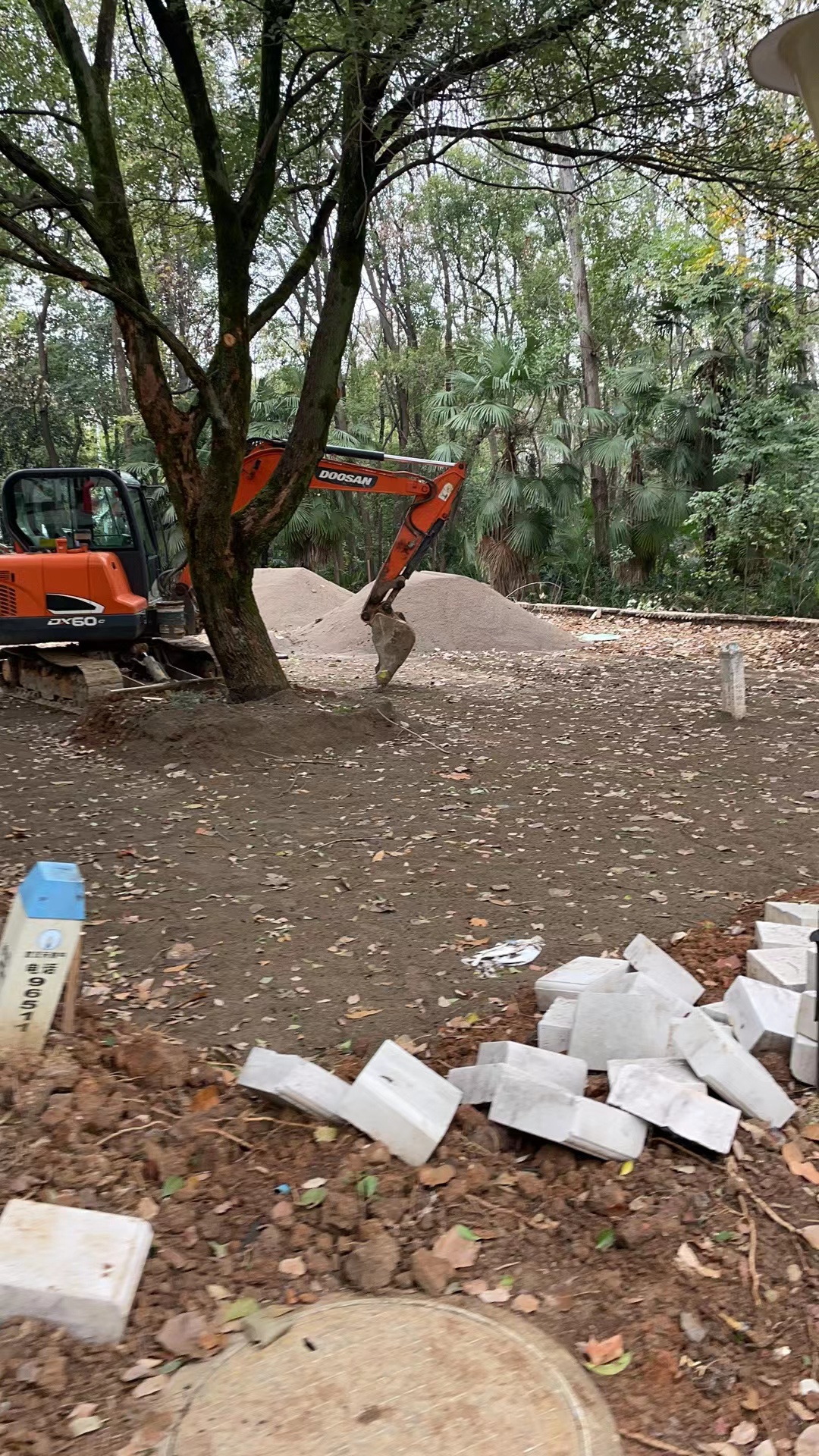 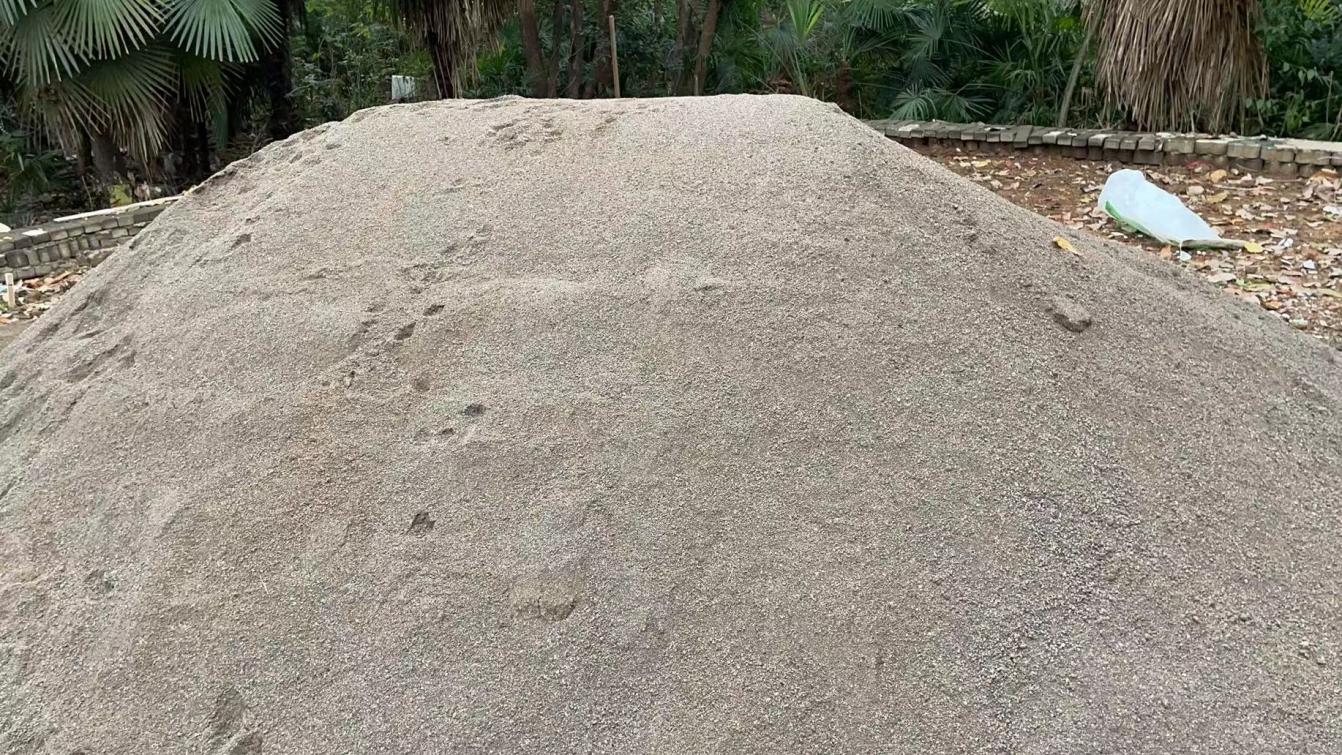 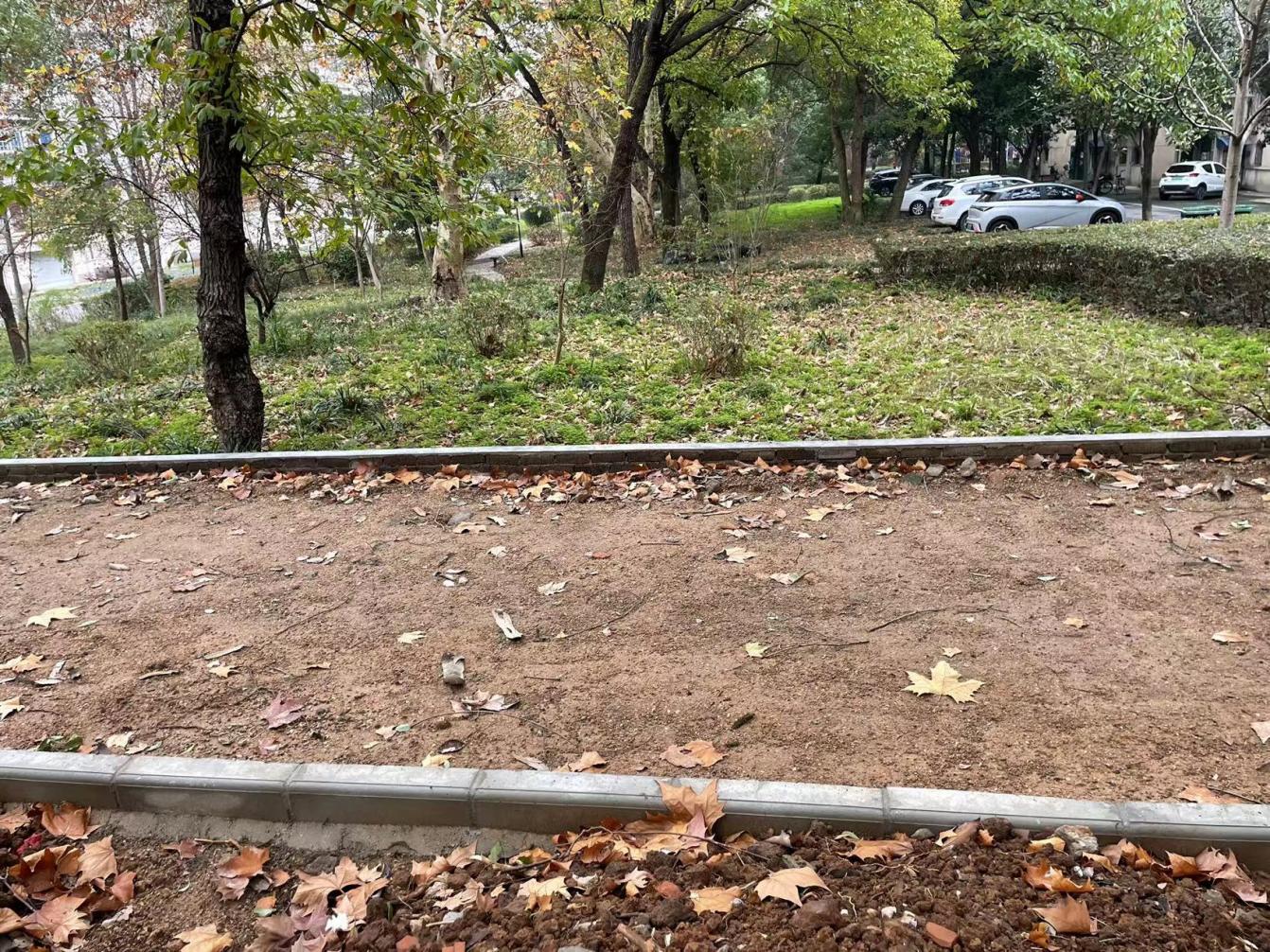 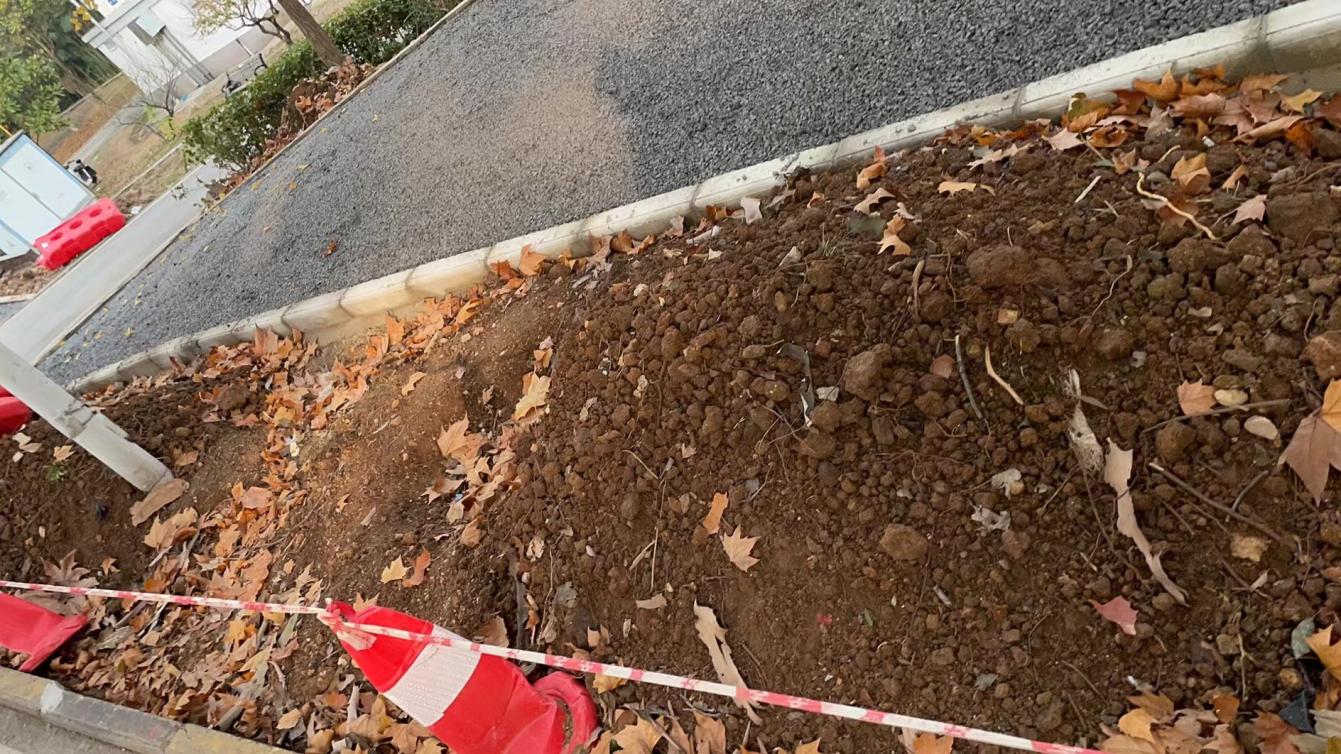 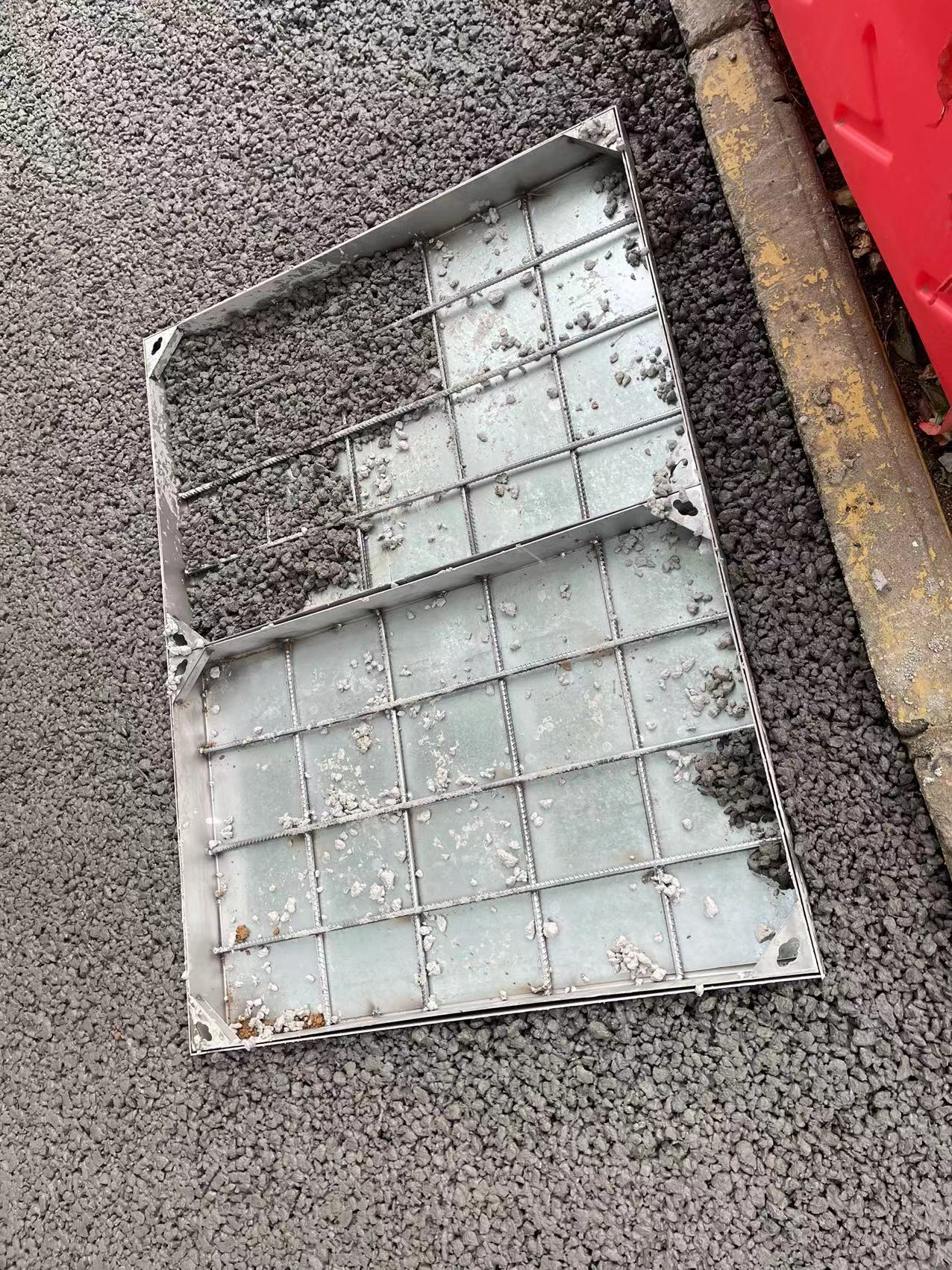 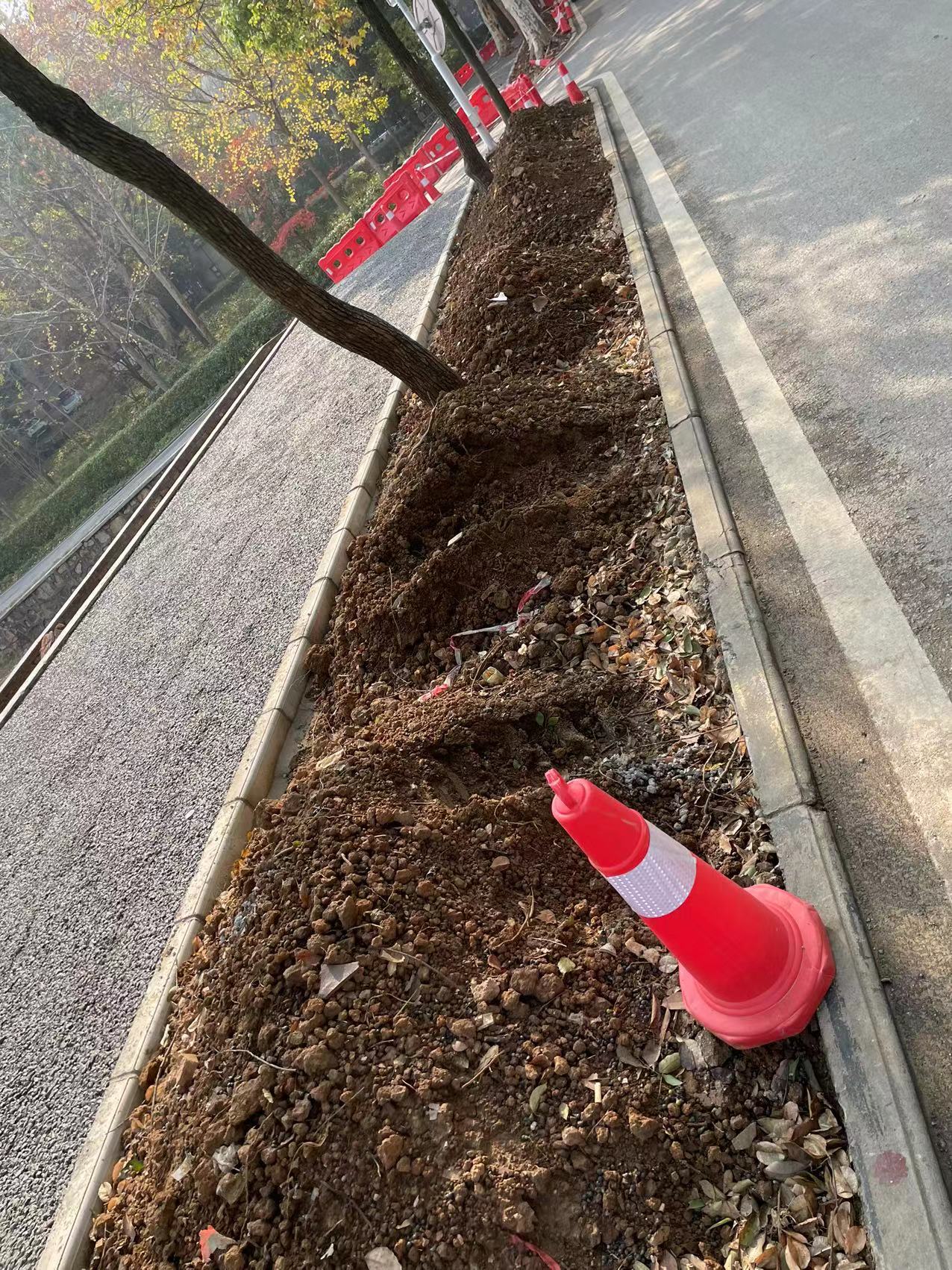 尺寸记录石硝厚度测量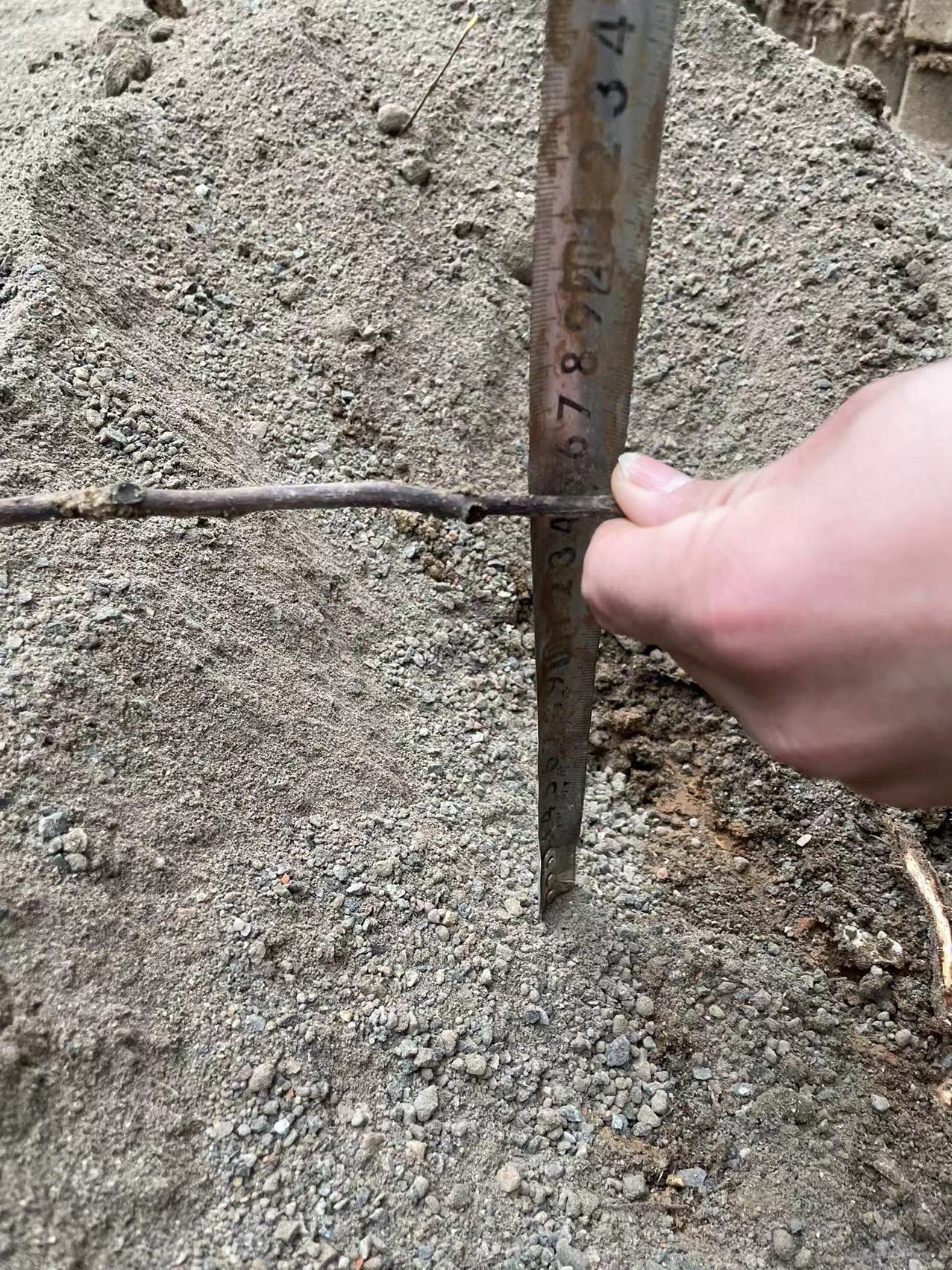 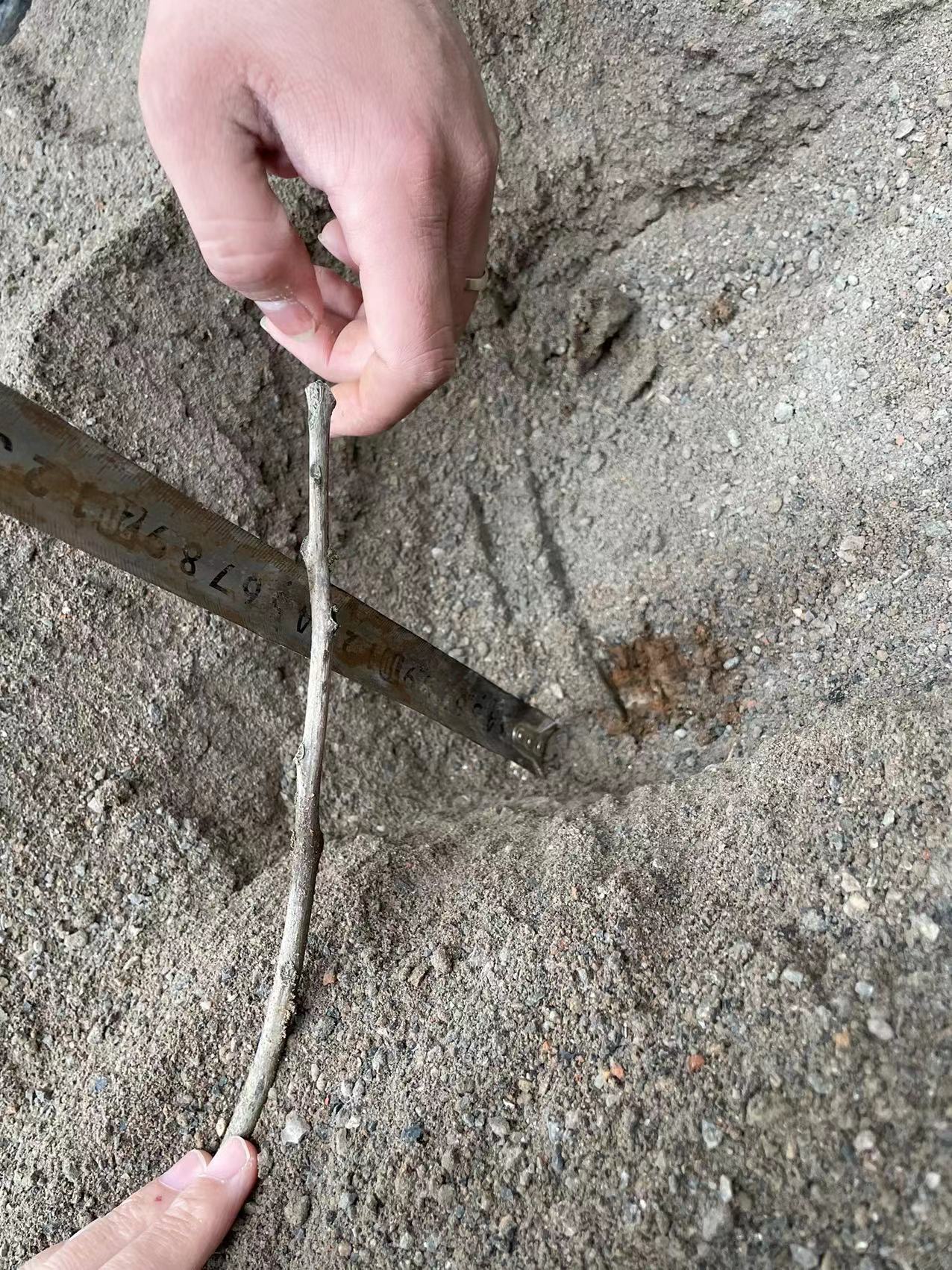 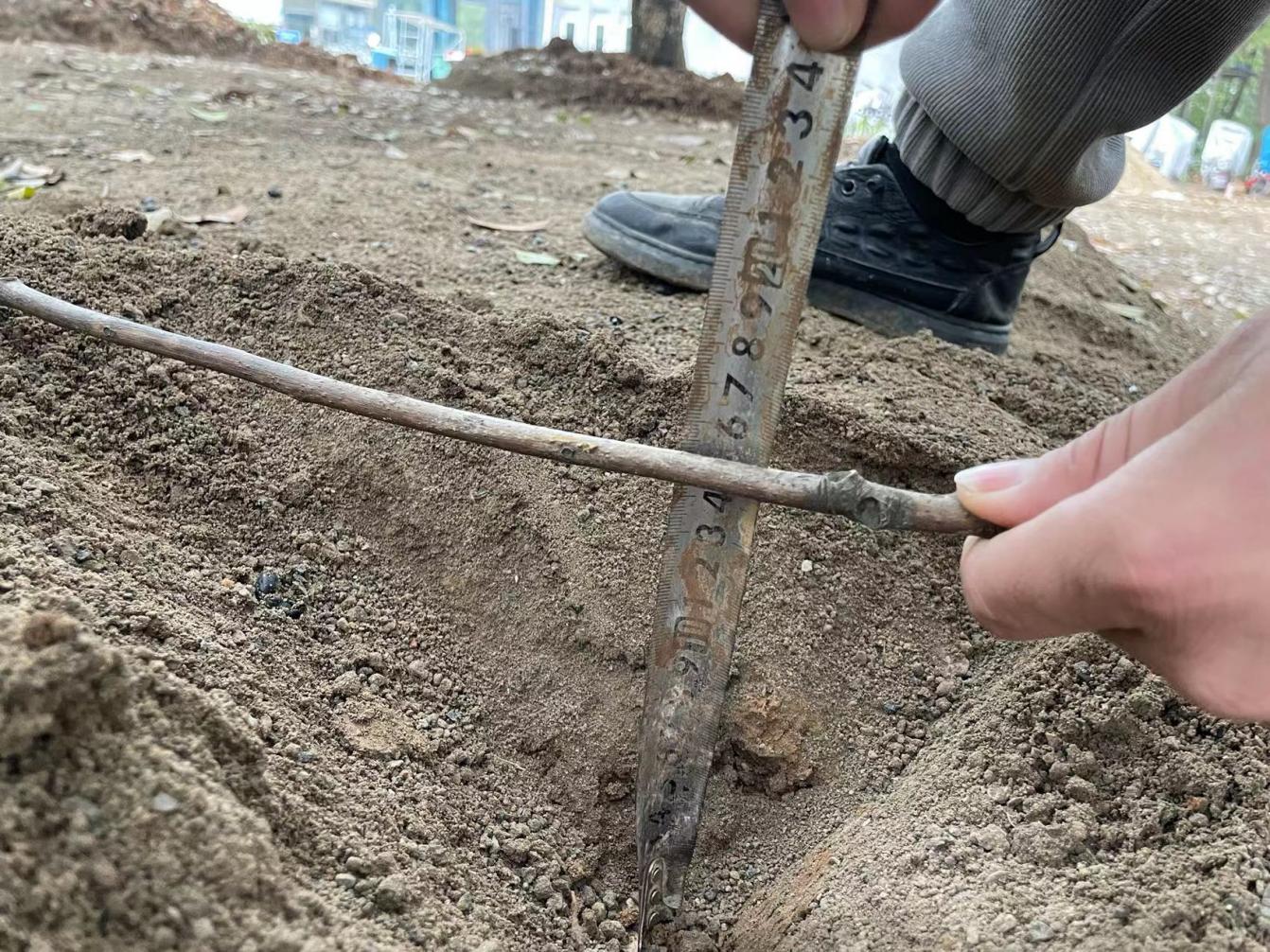 定制电缆检查井盖尺寸分别为：1、90*702、70*903、50*803、50*804、50*805、50*806、80*807、50*808、100*1009、100*10010、50*8011、100*100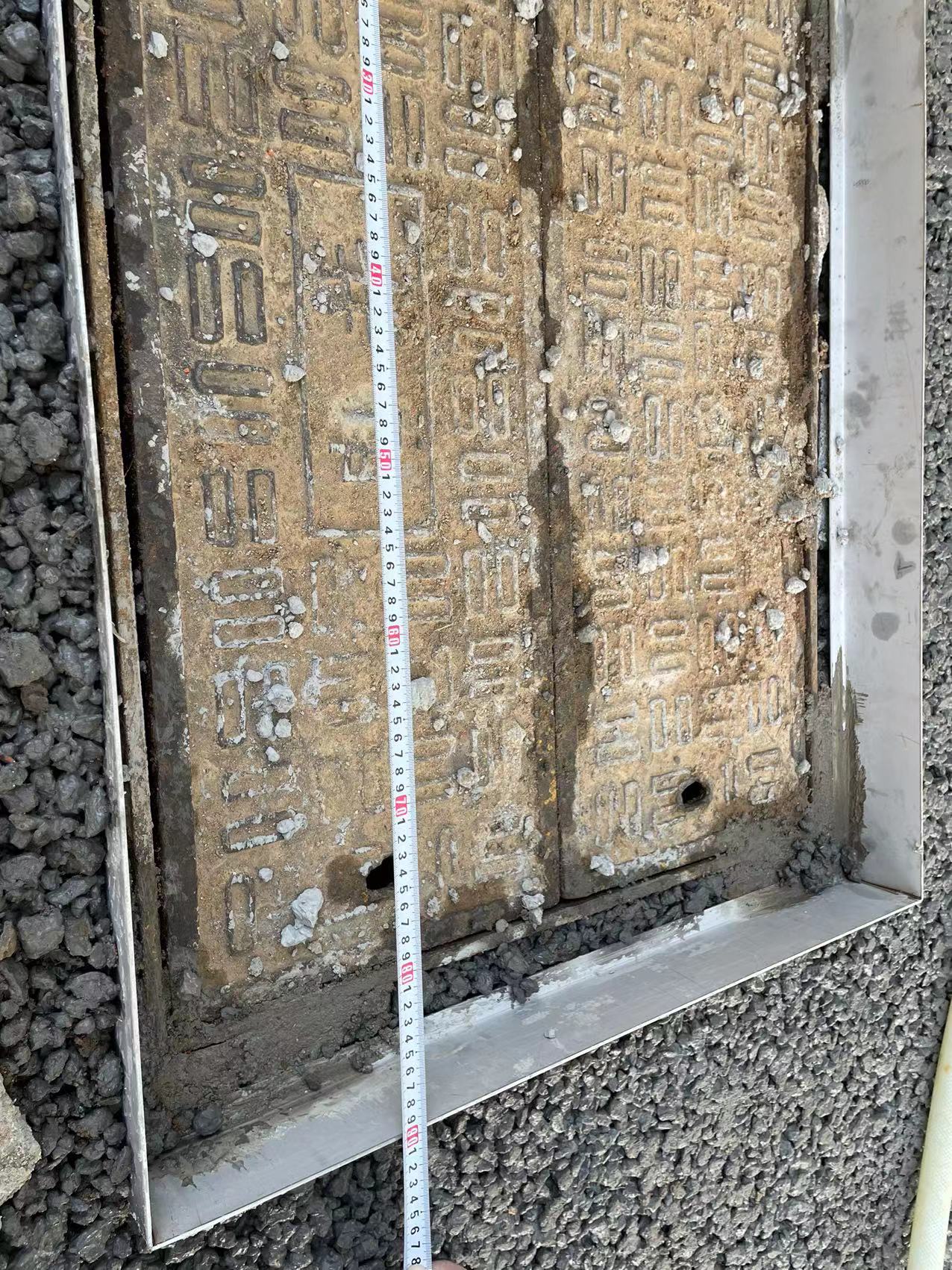 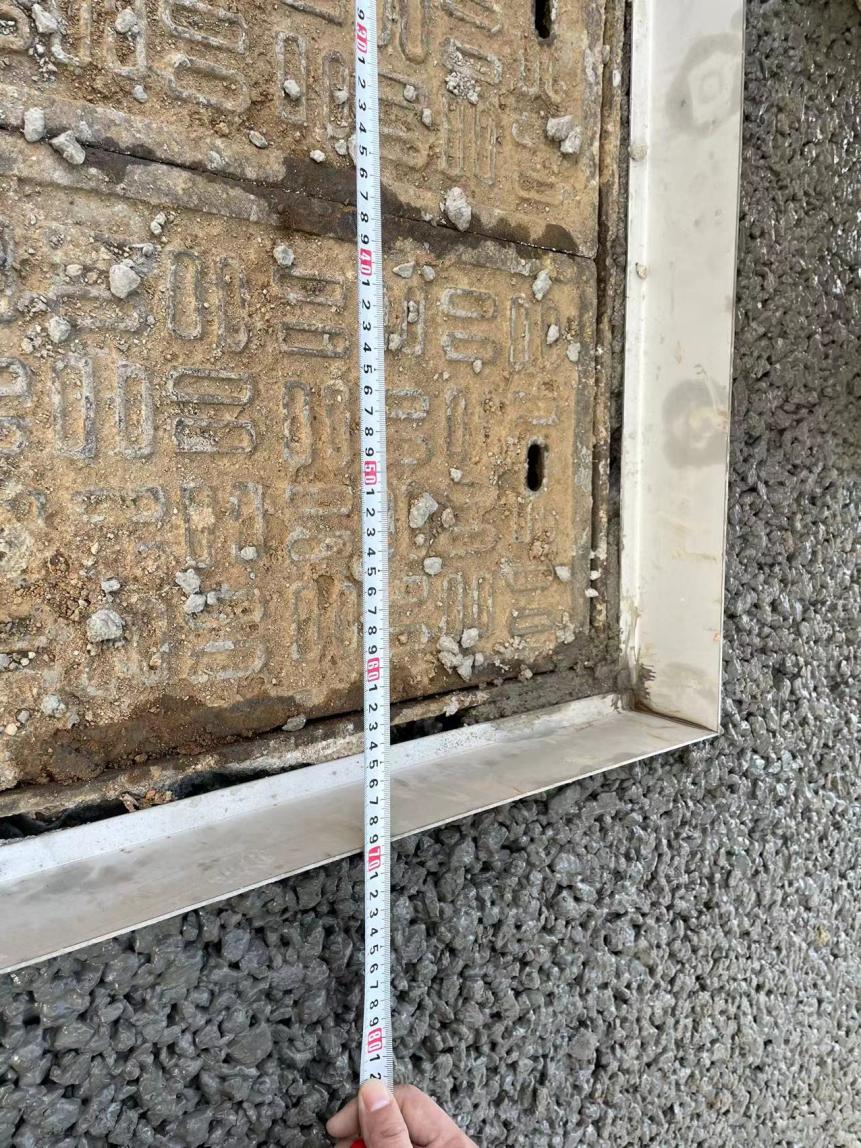 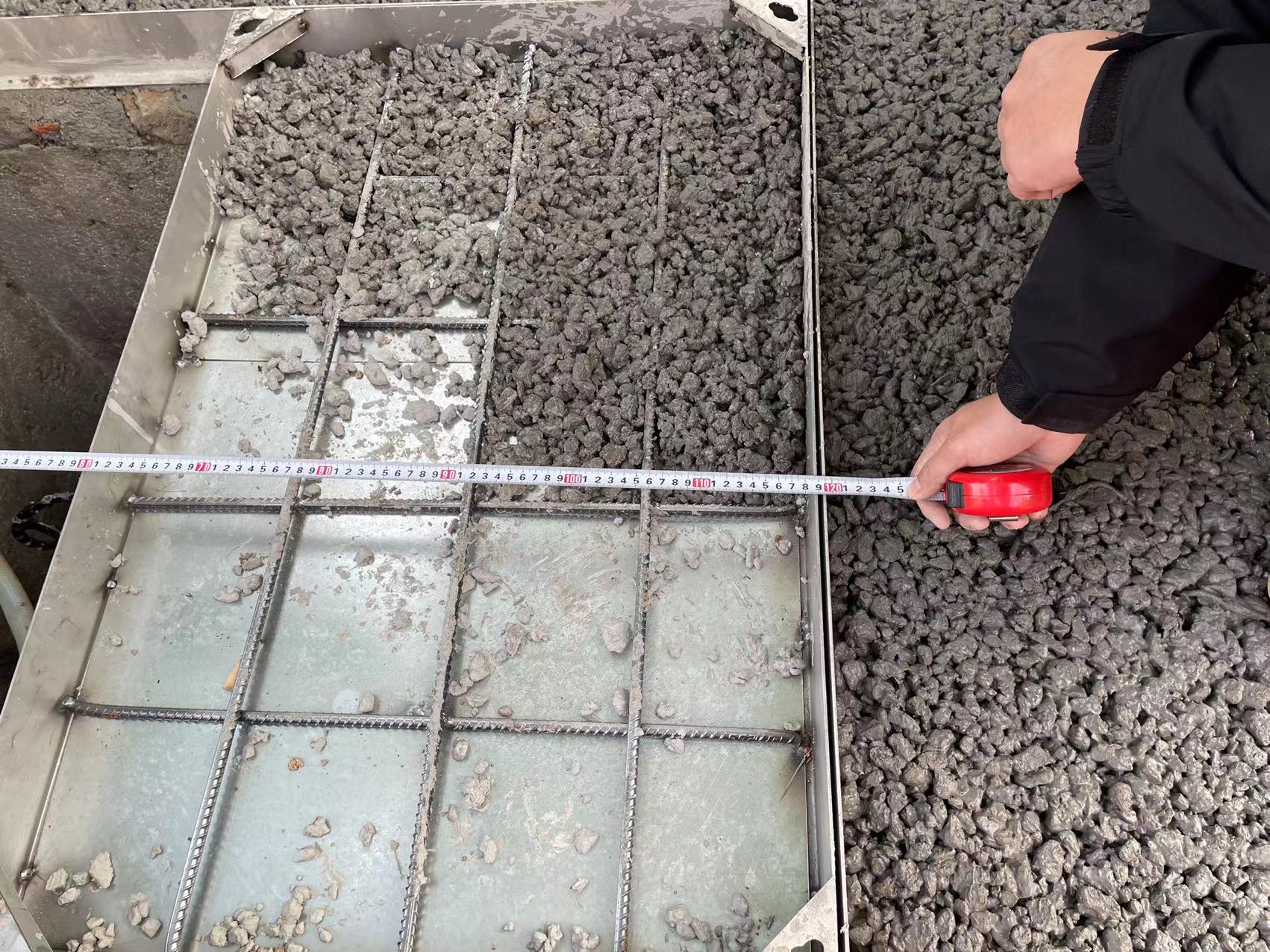 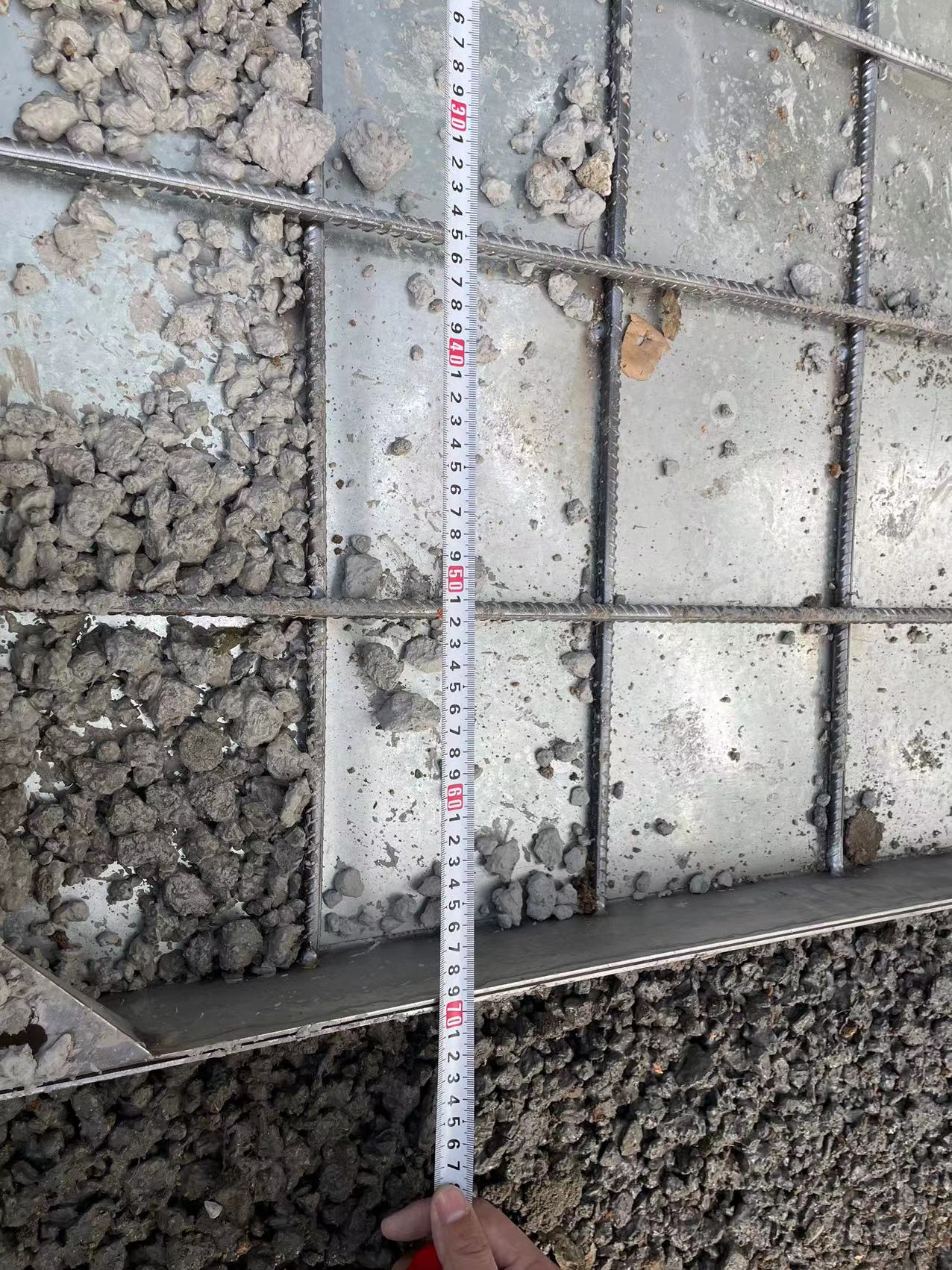 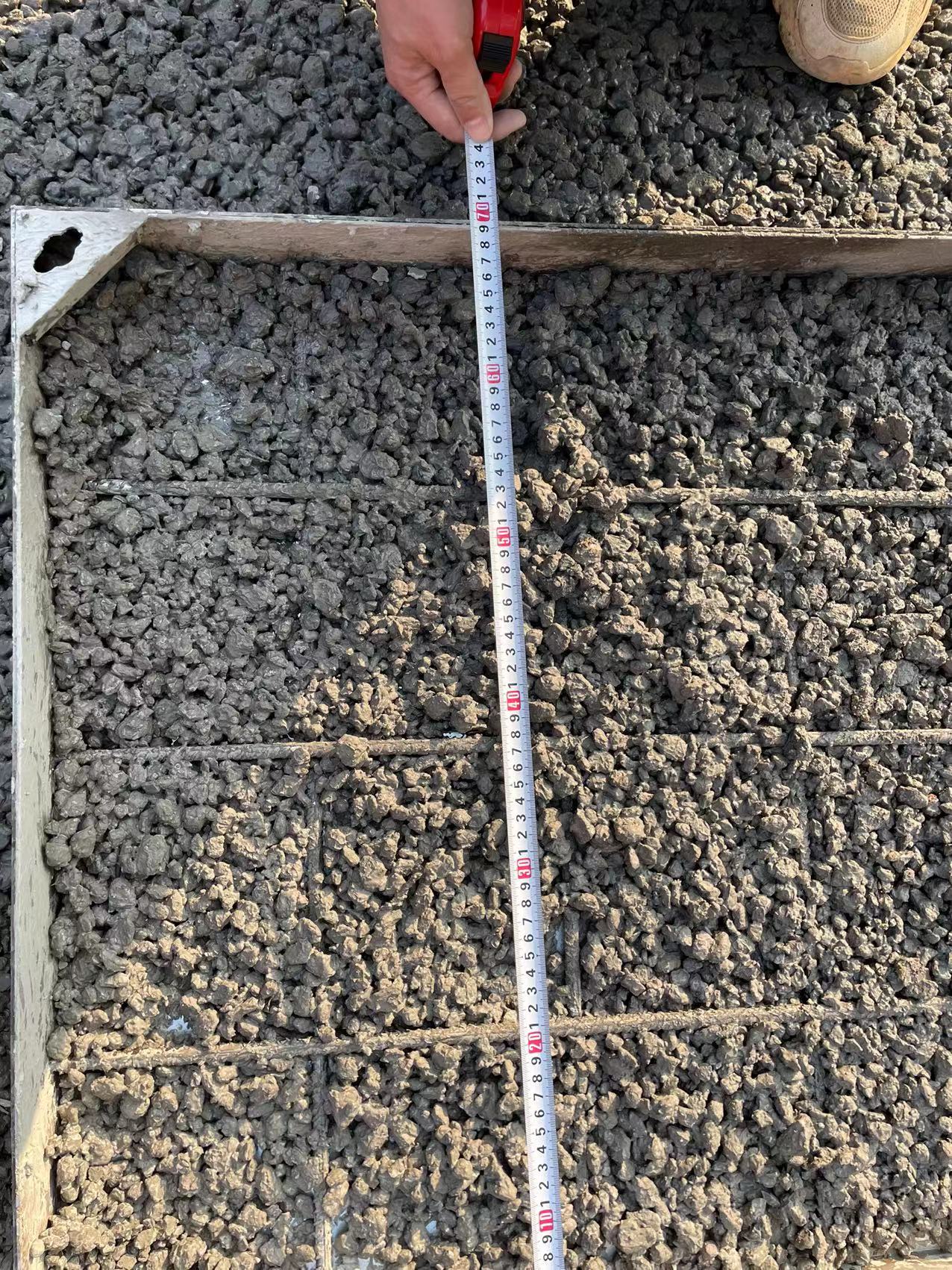 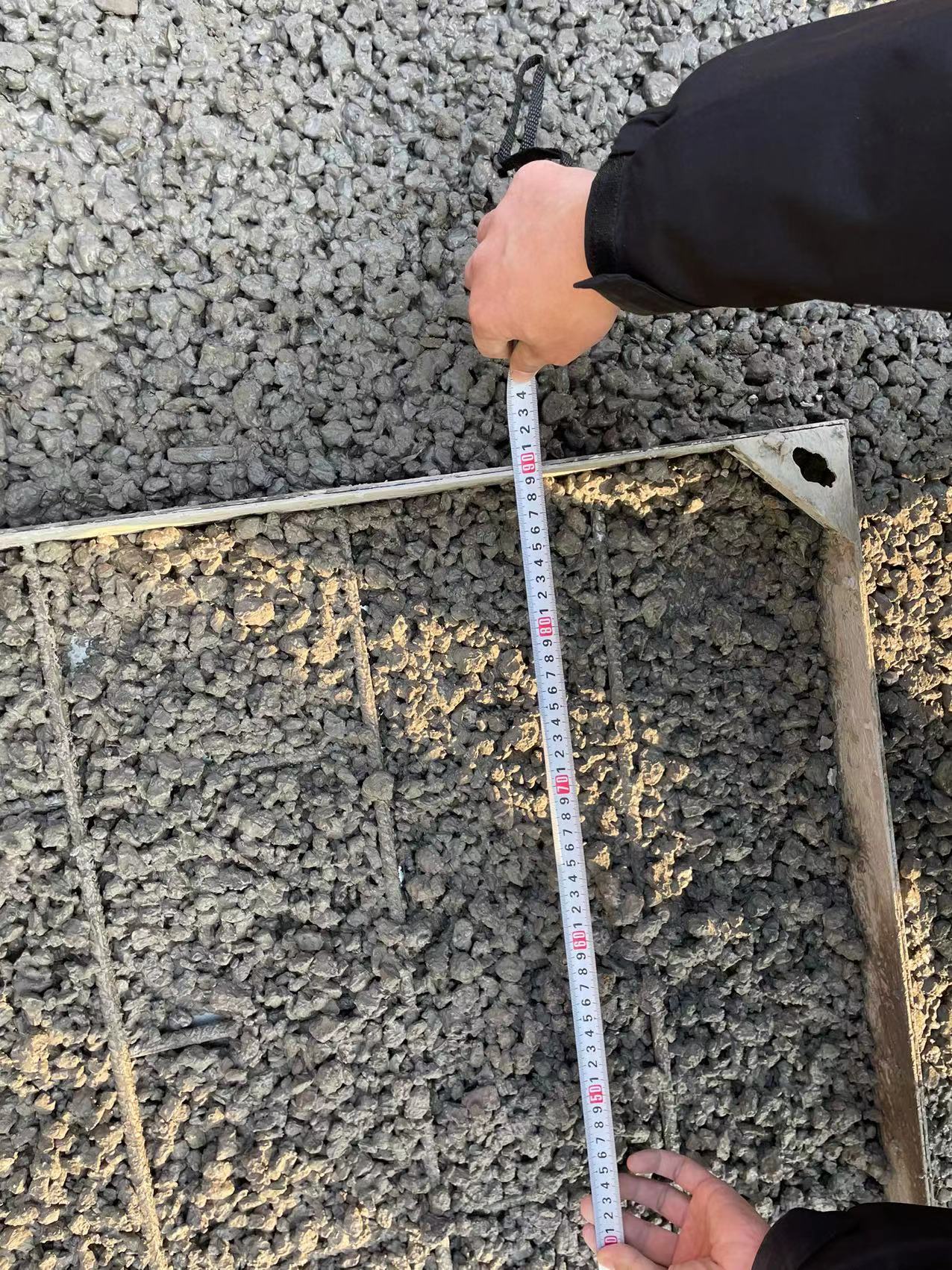 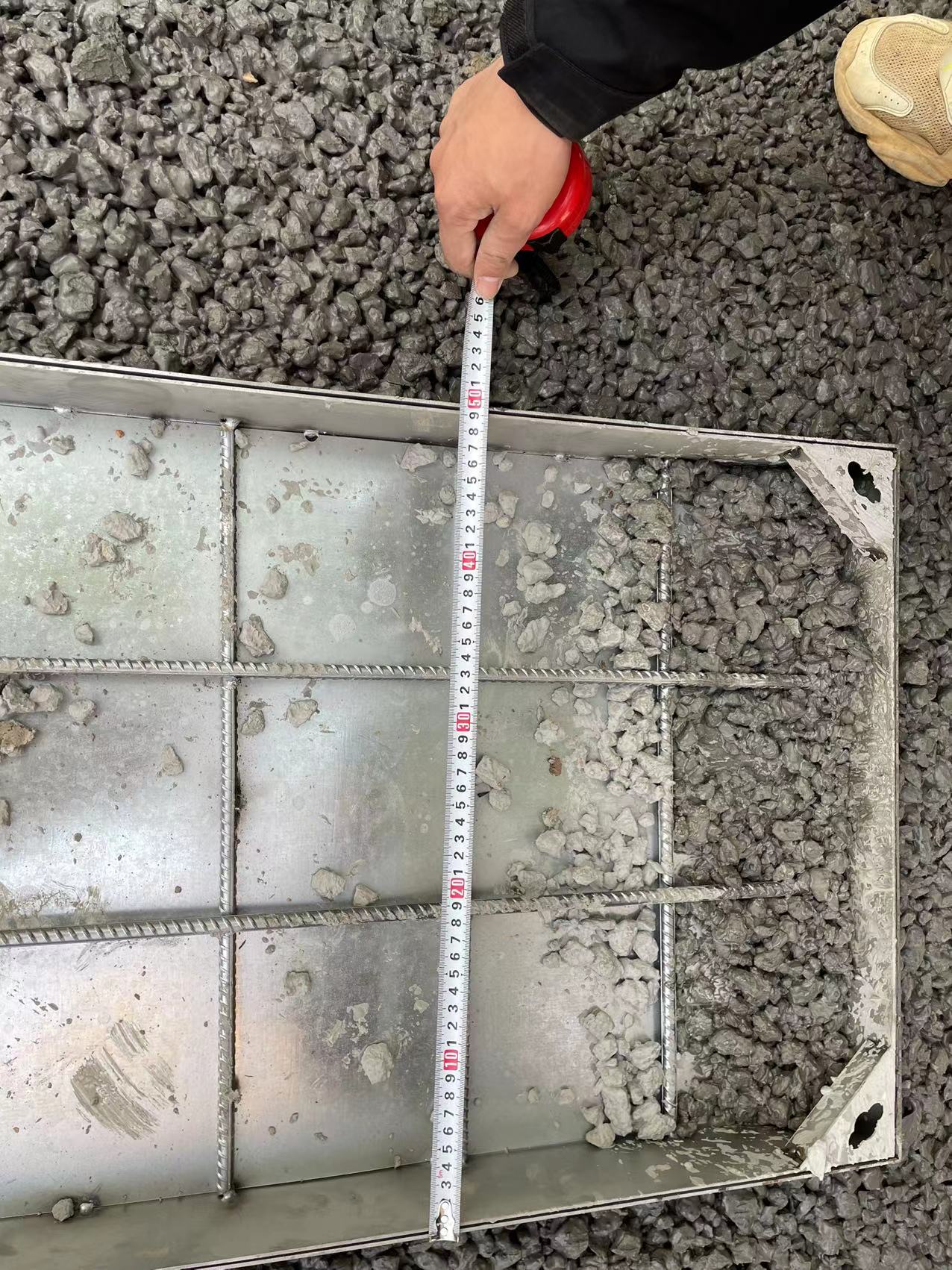 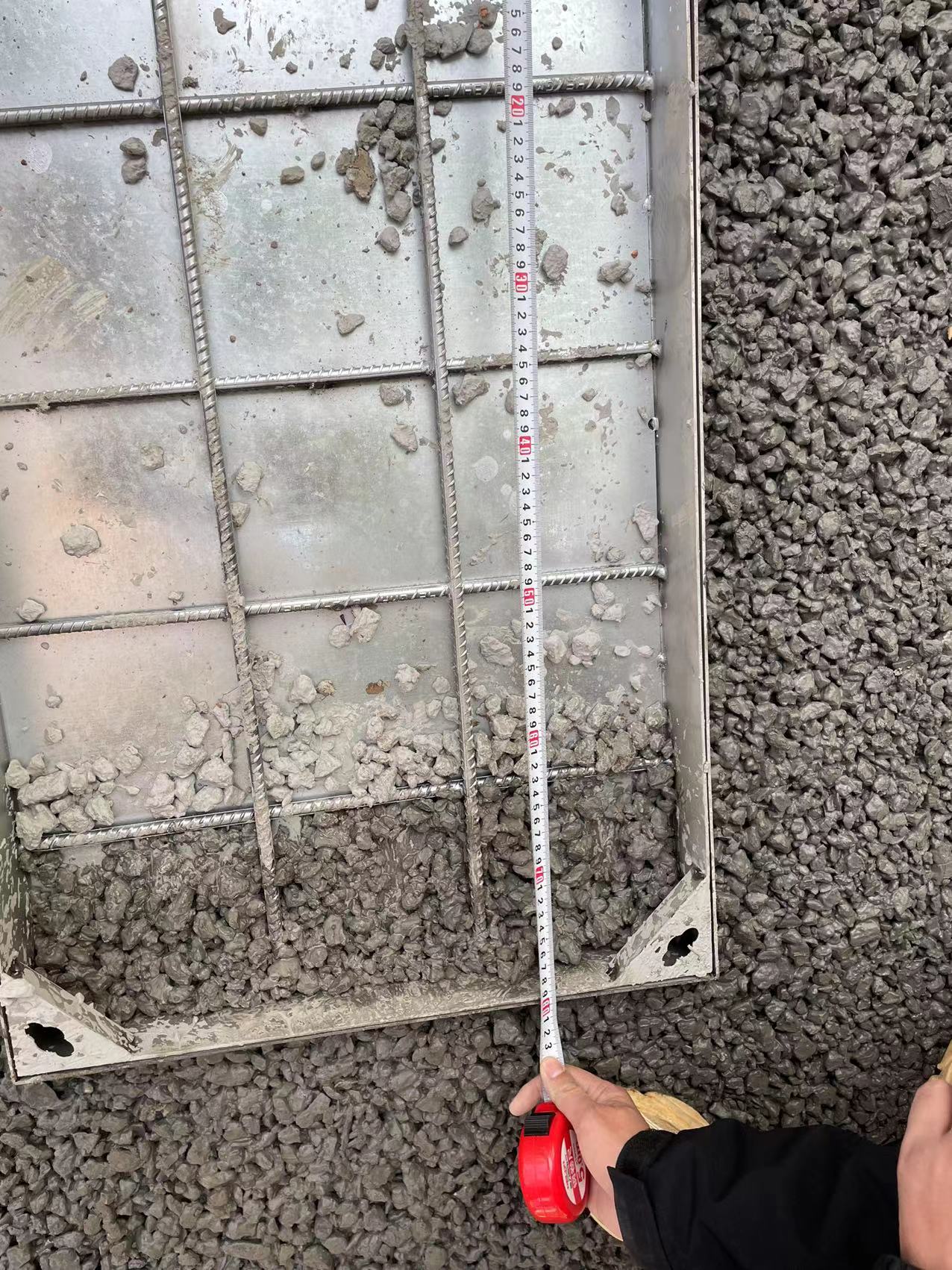 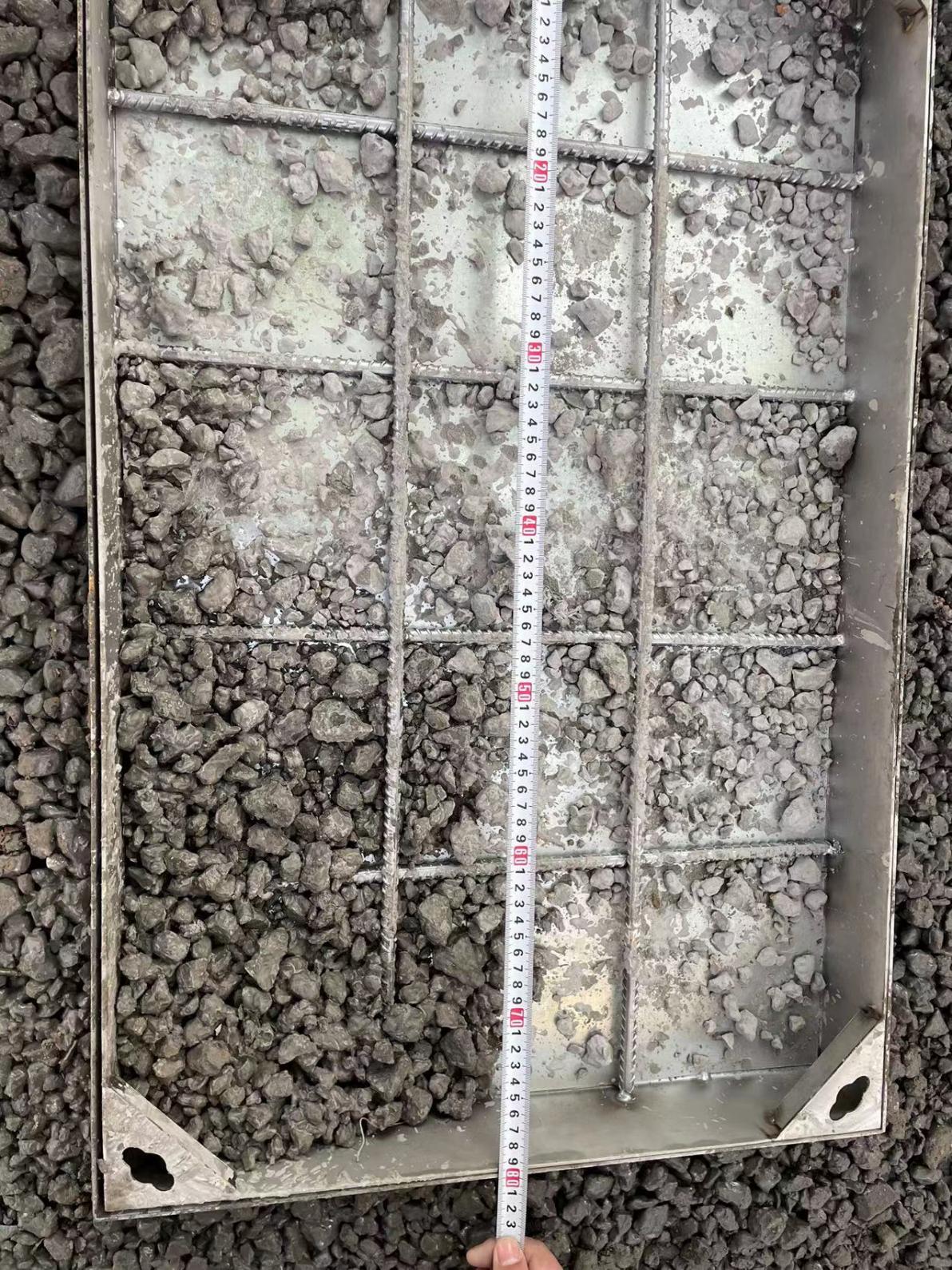 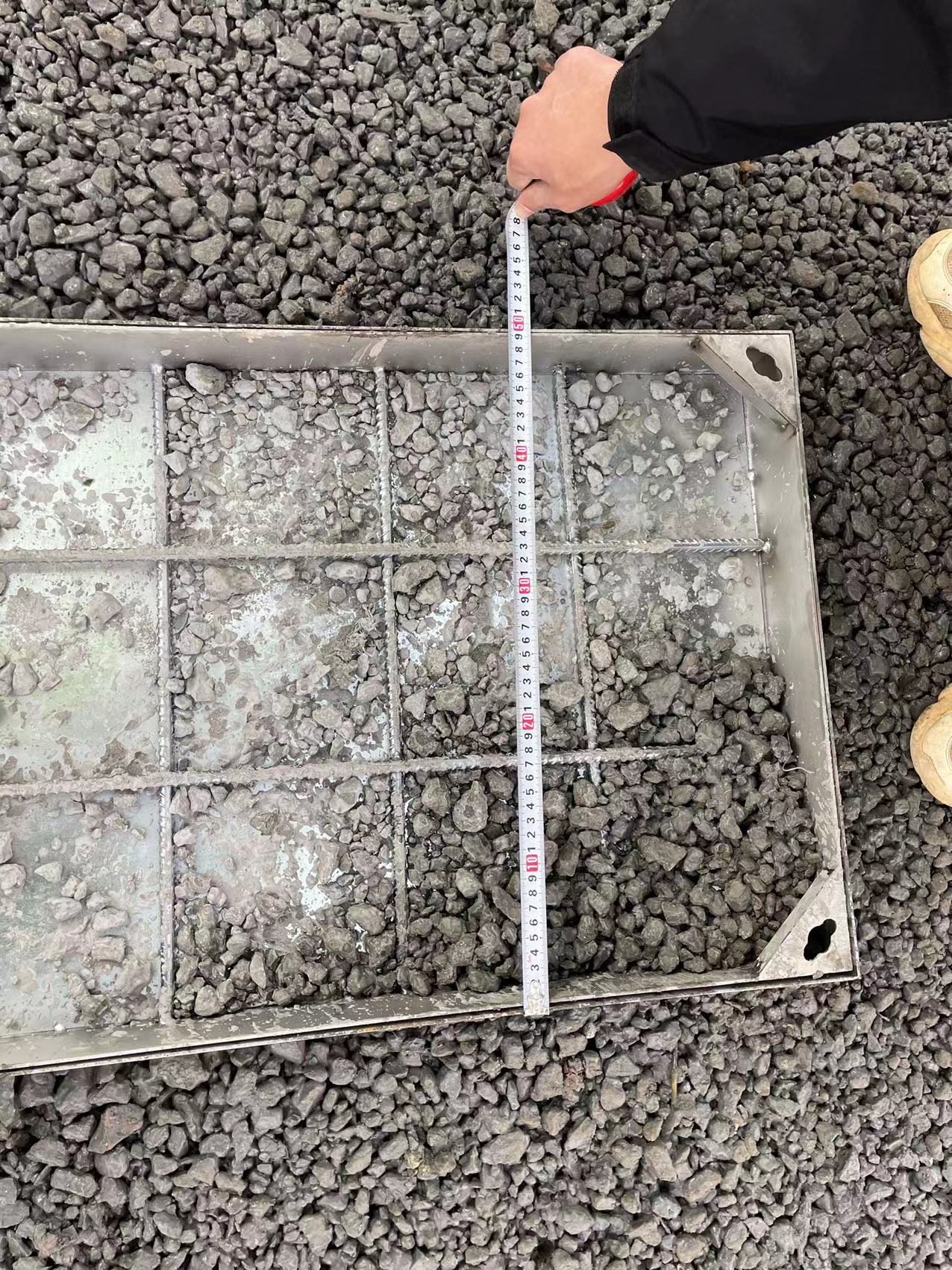 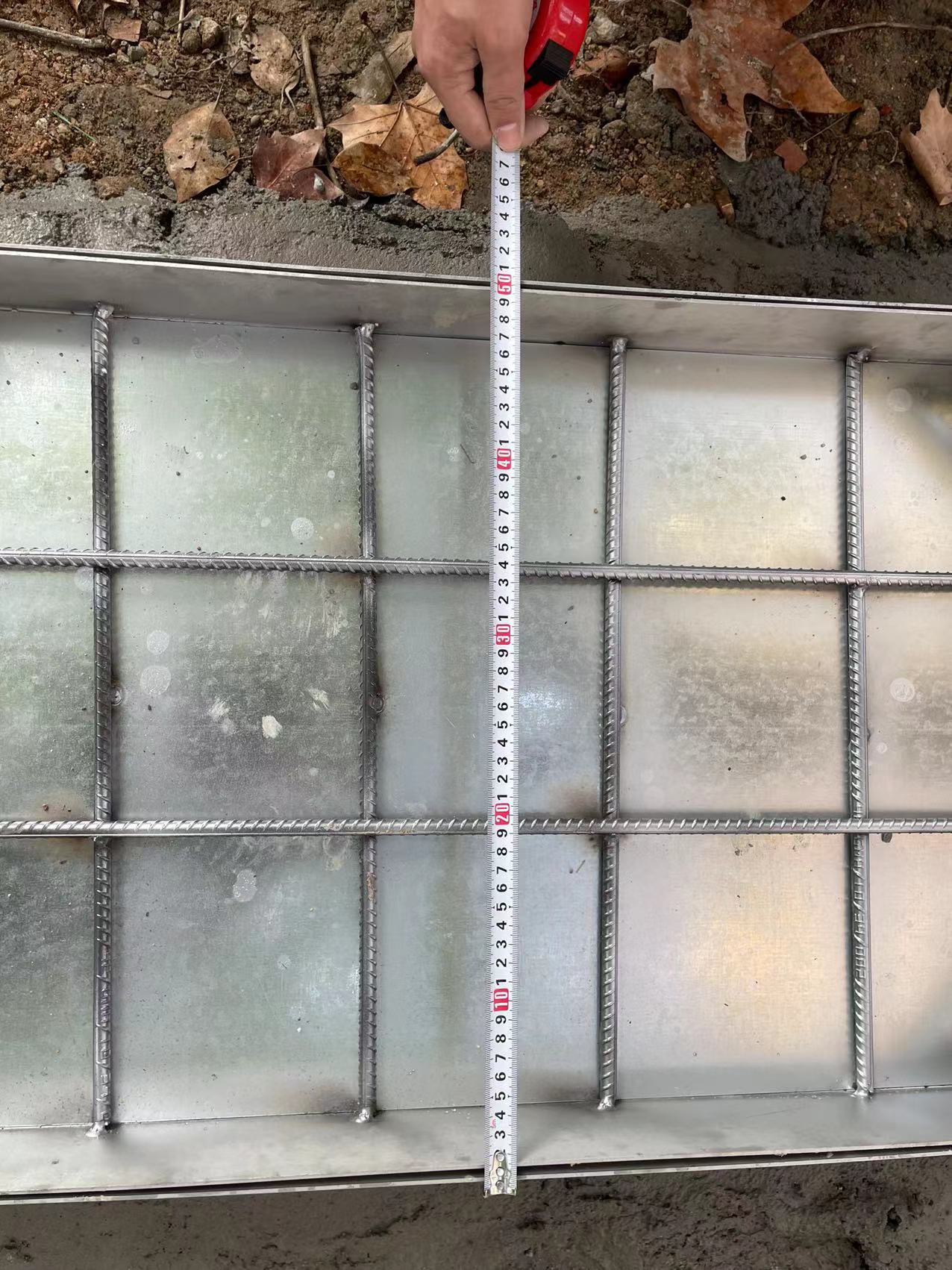 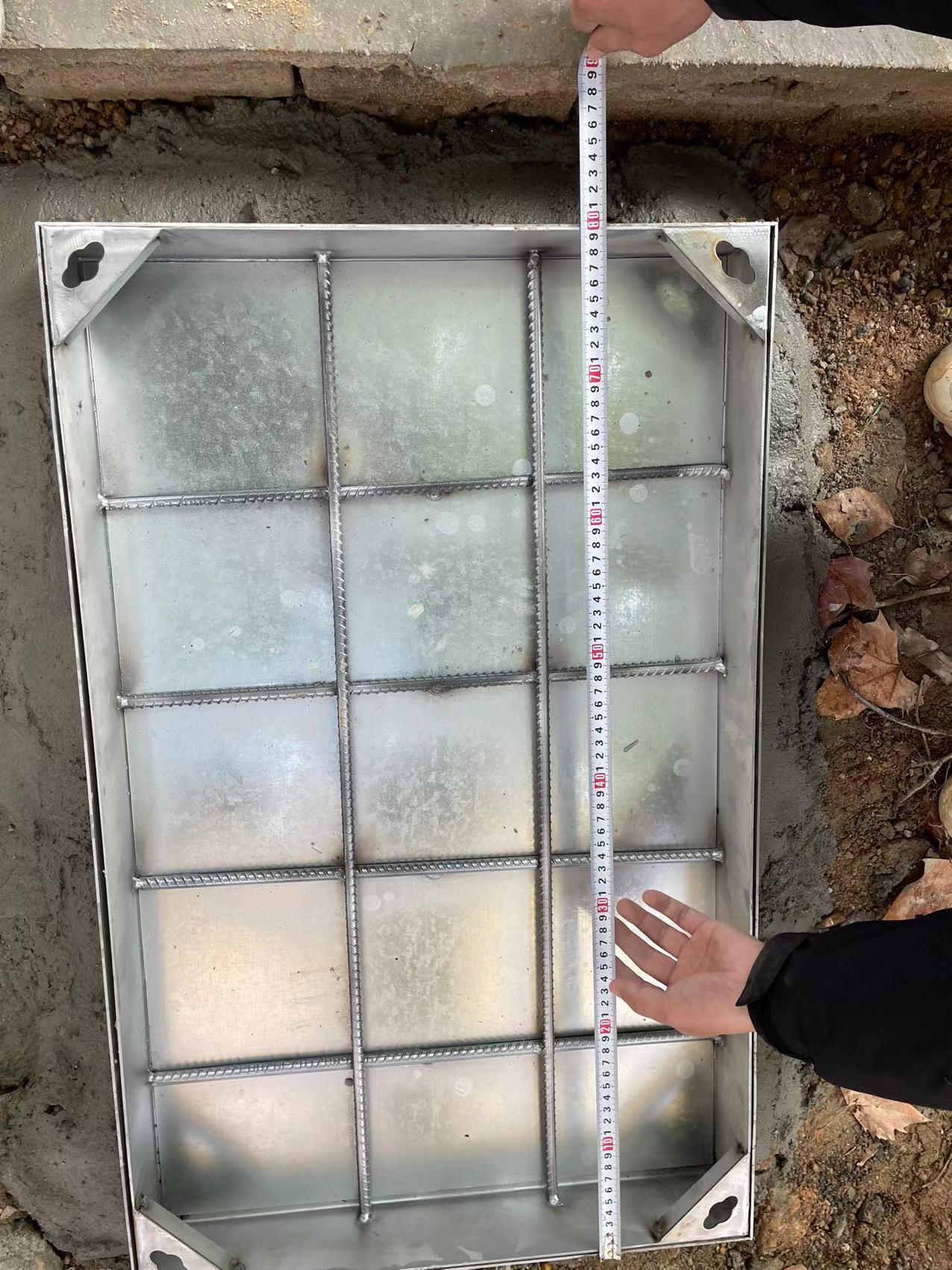 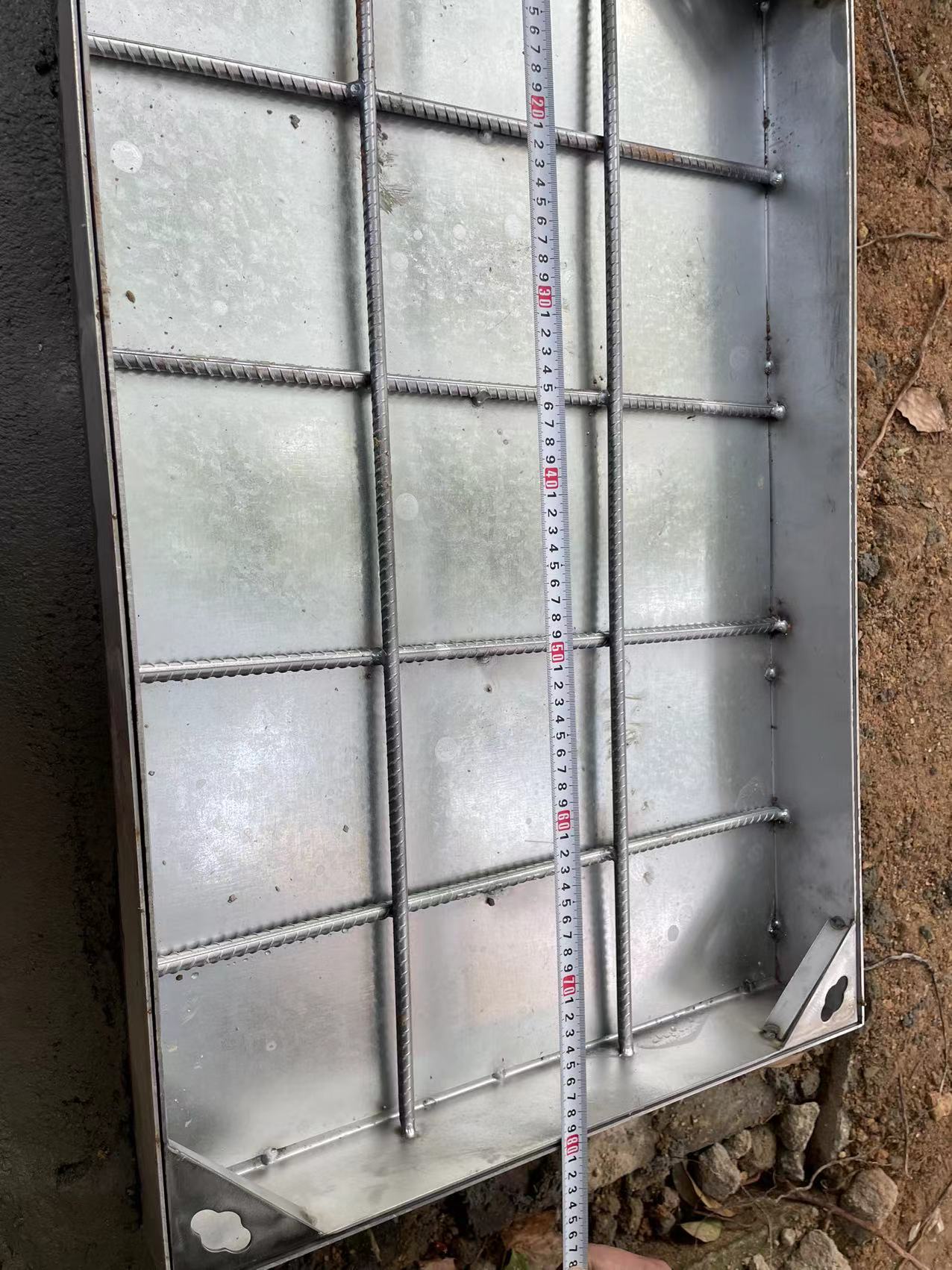 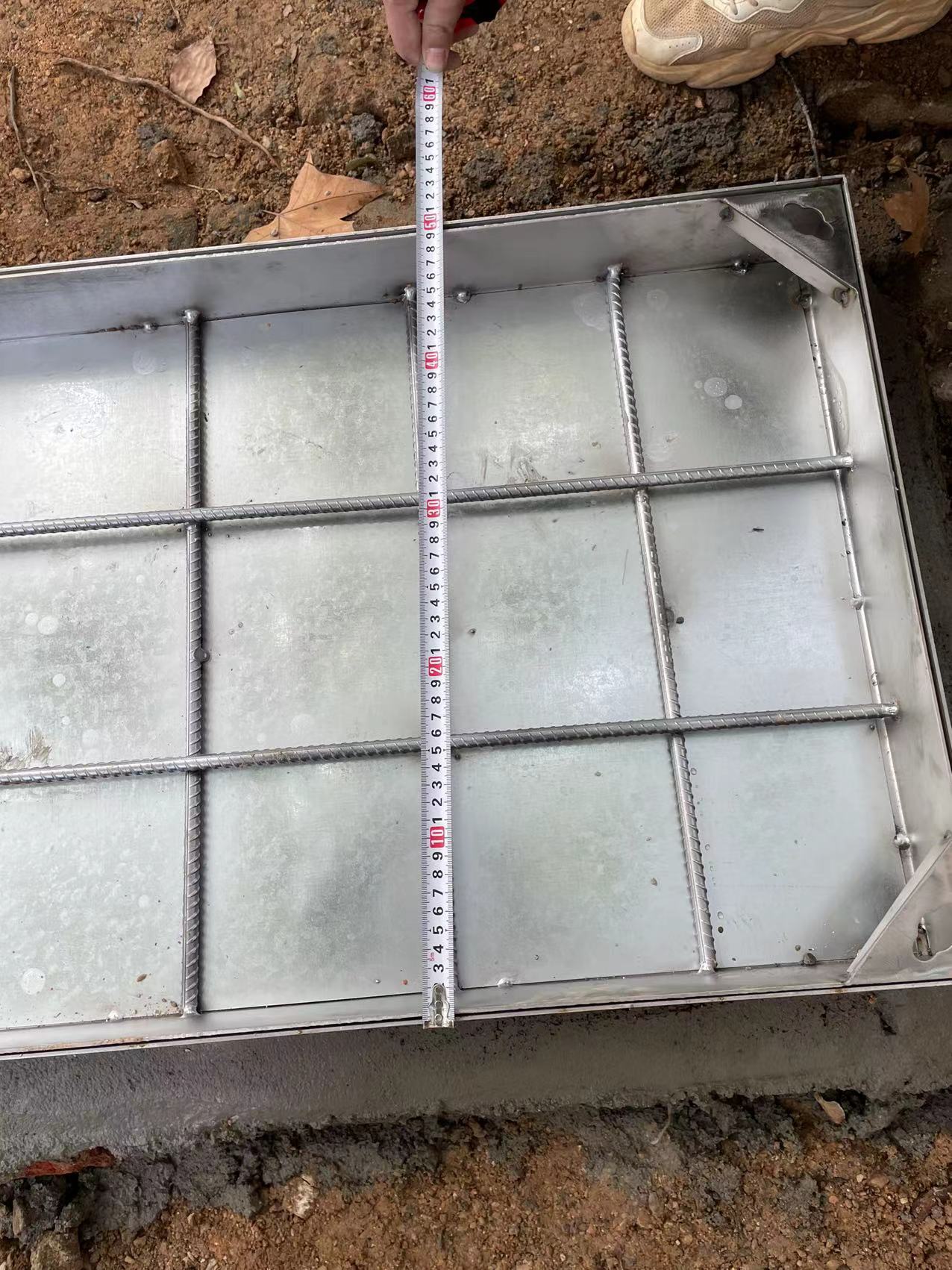 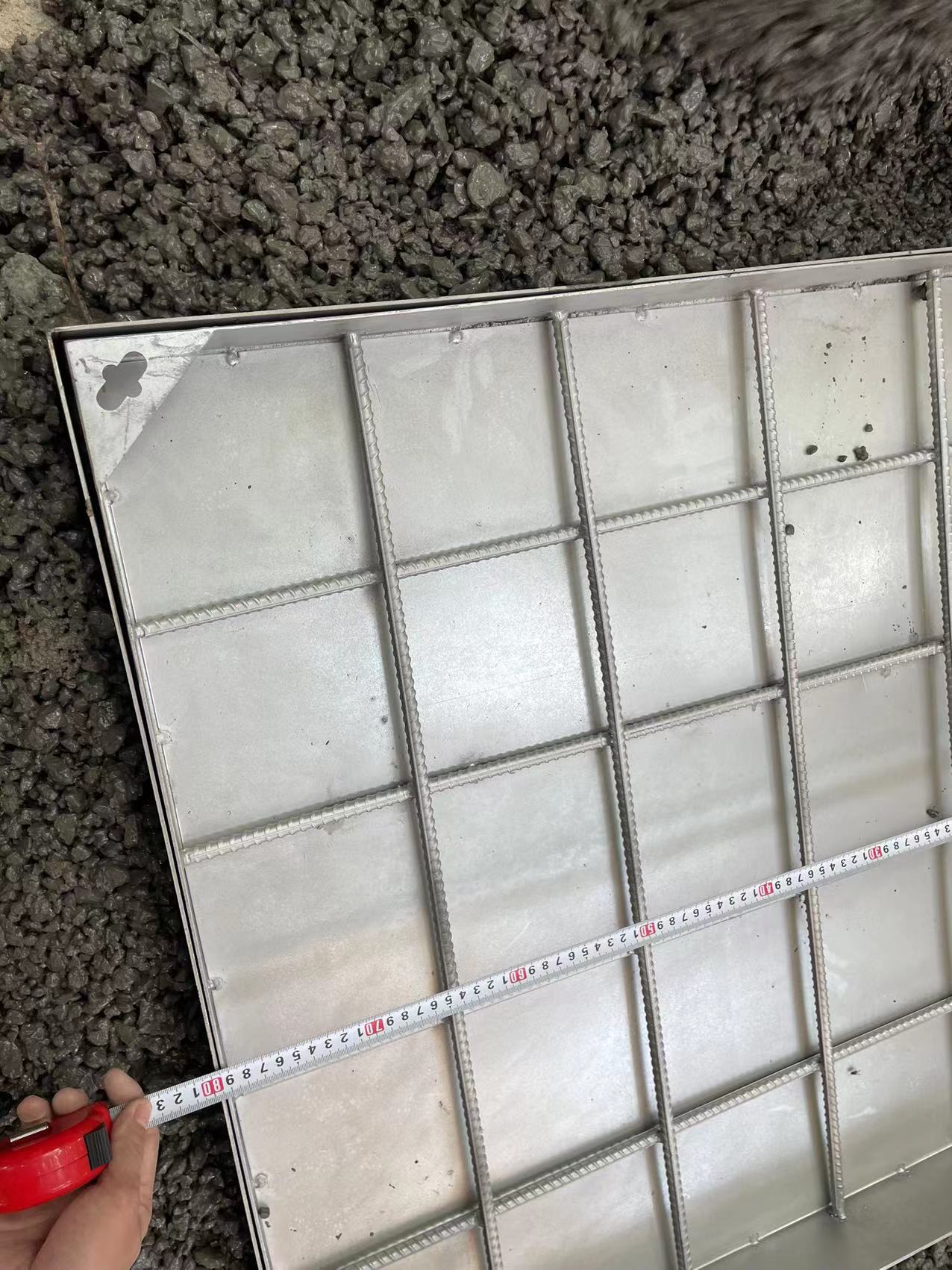 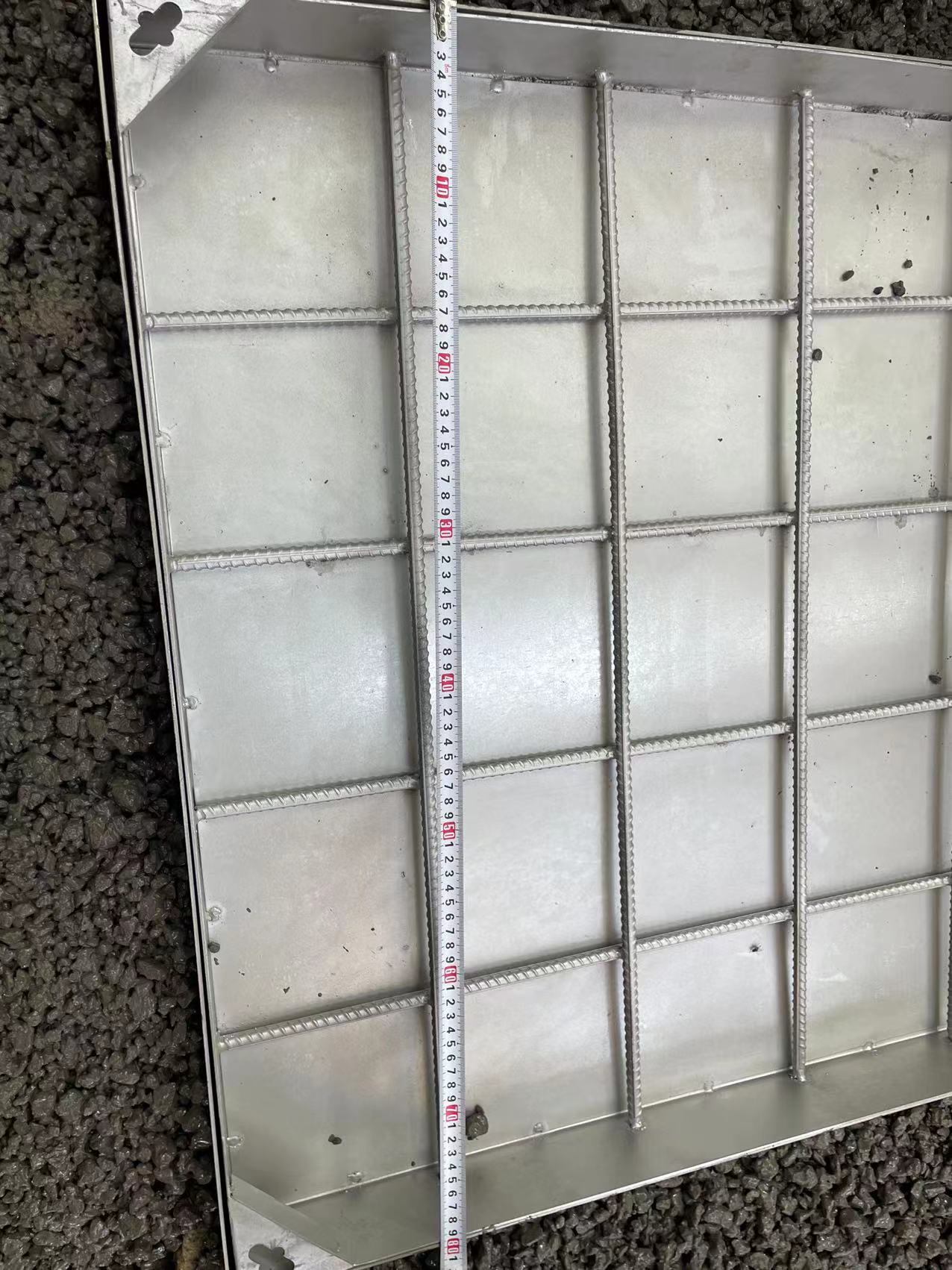 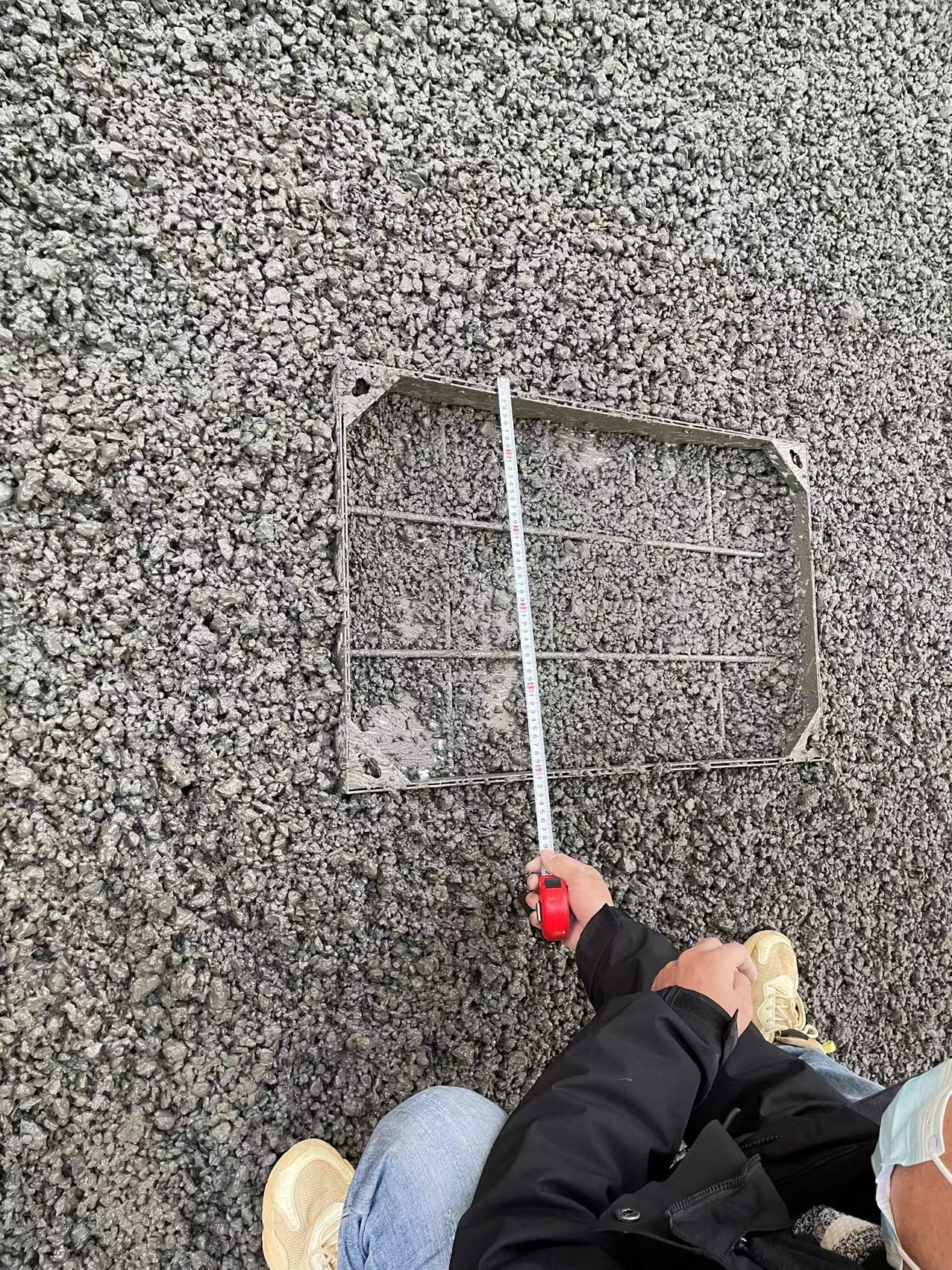 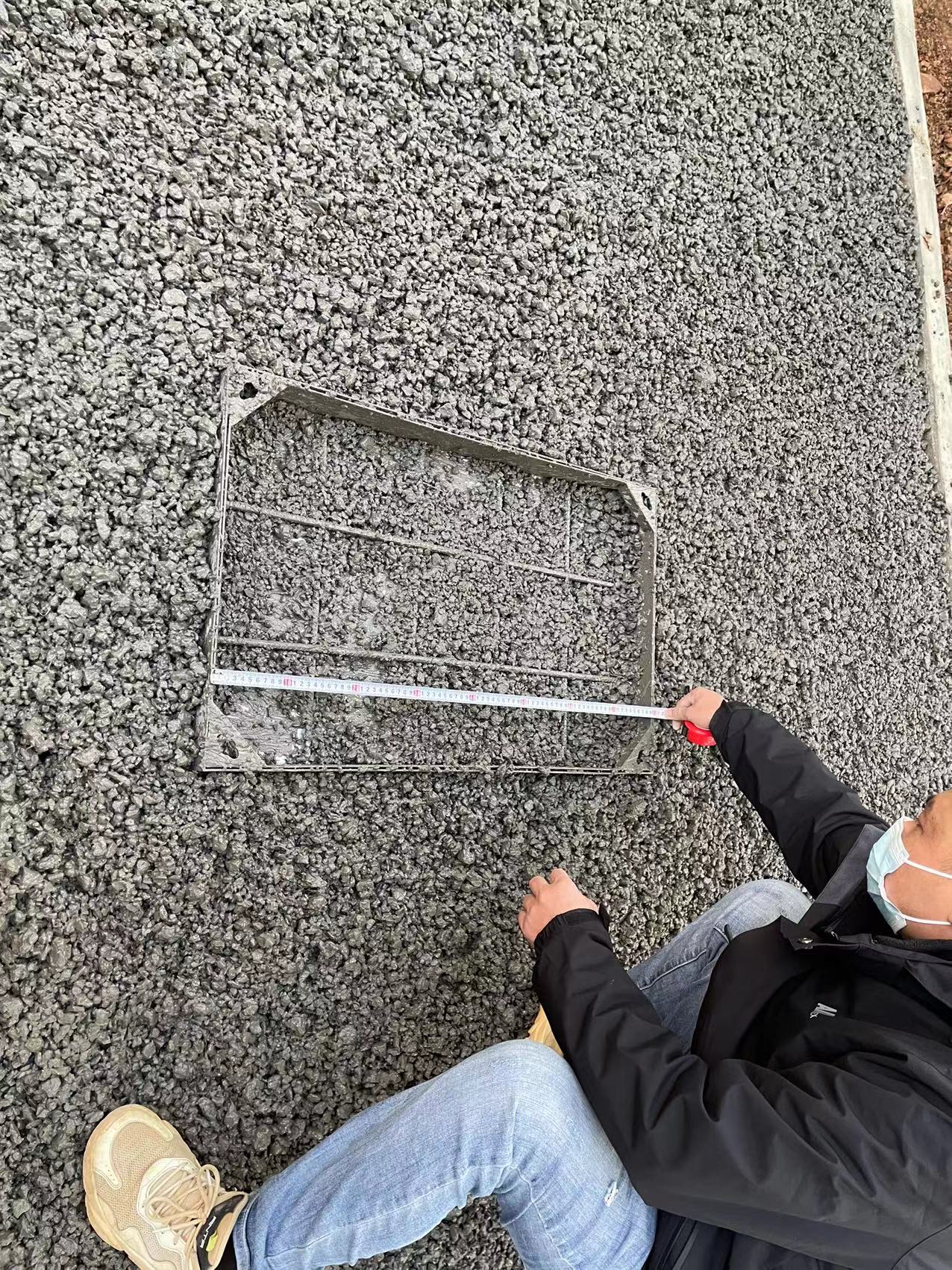 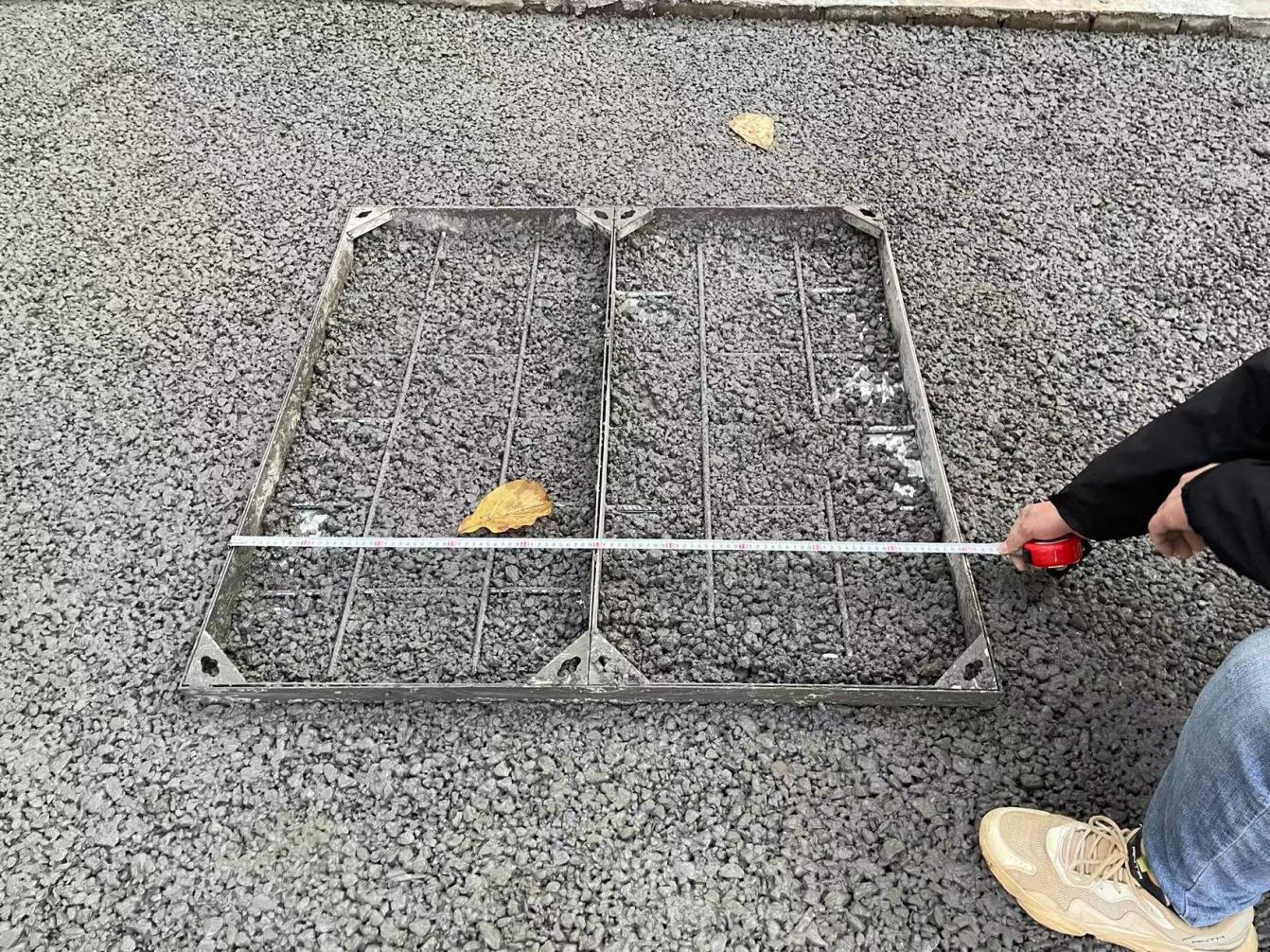 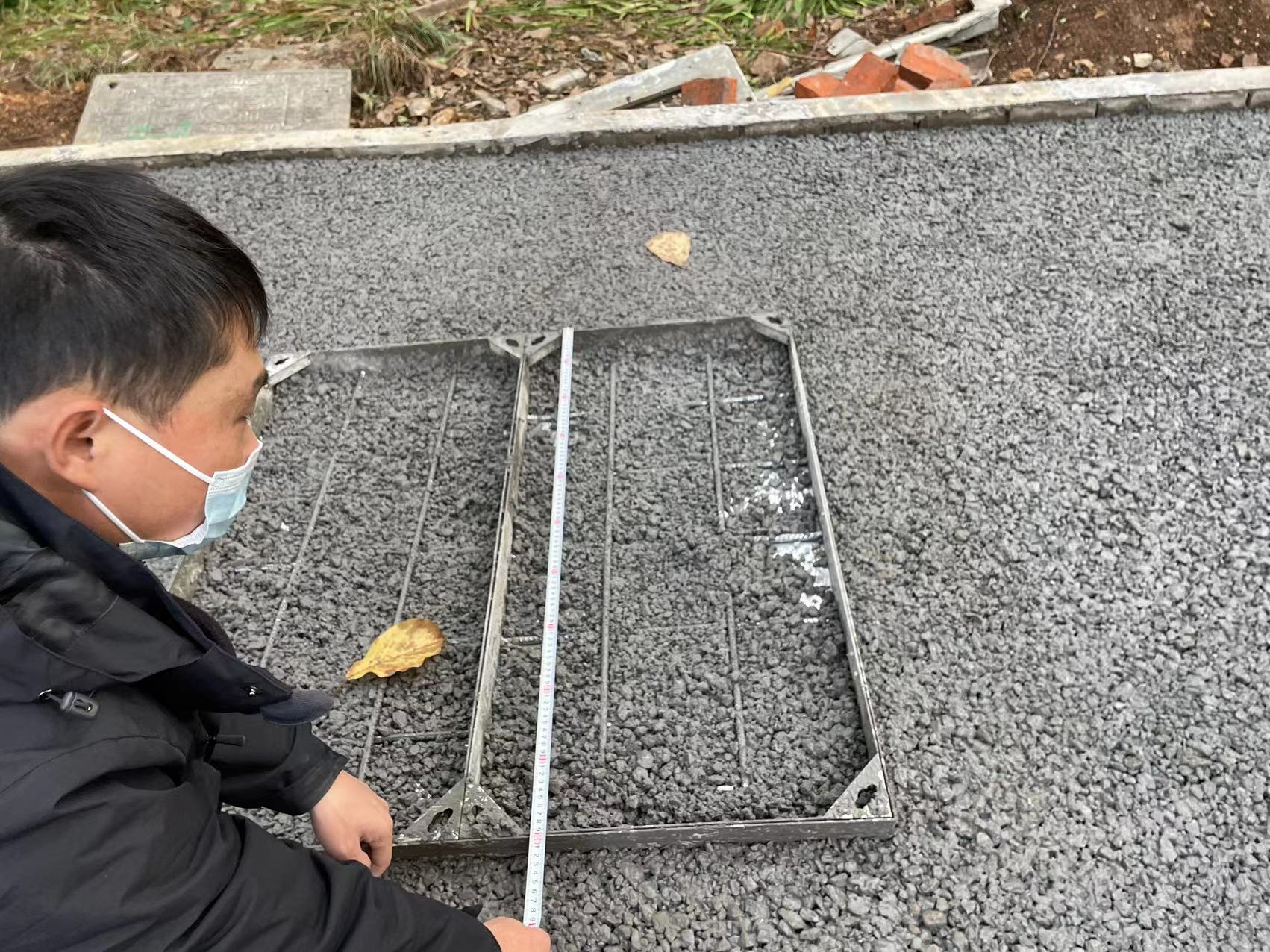 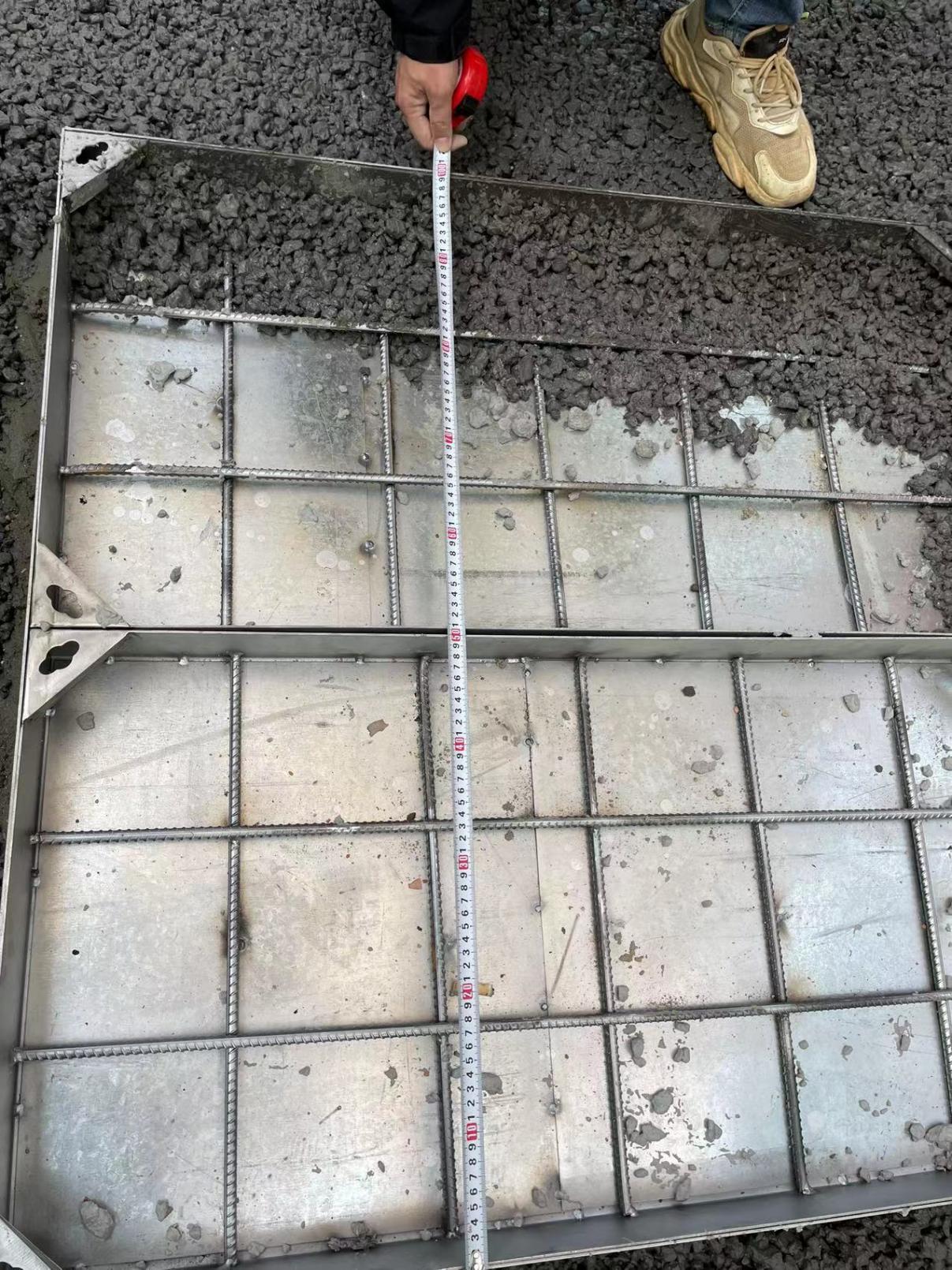 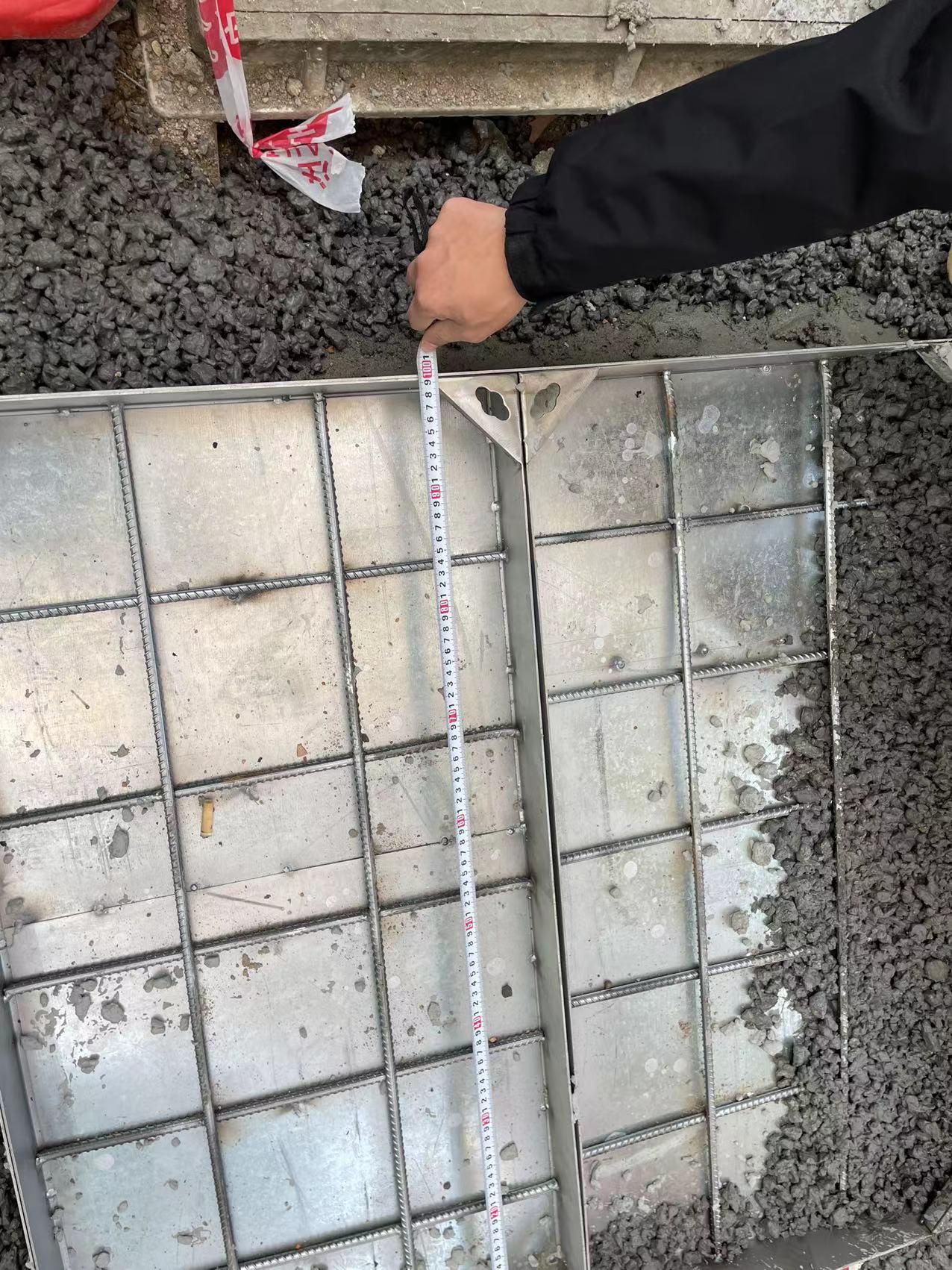 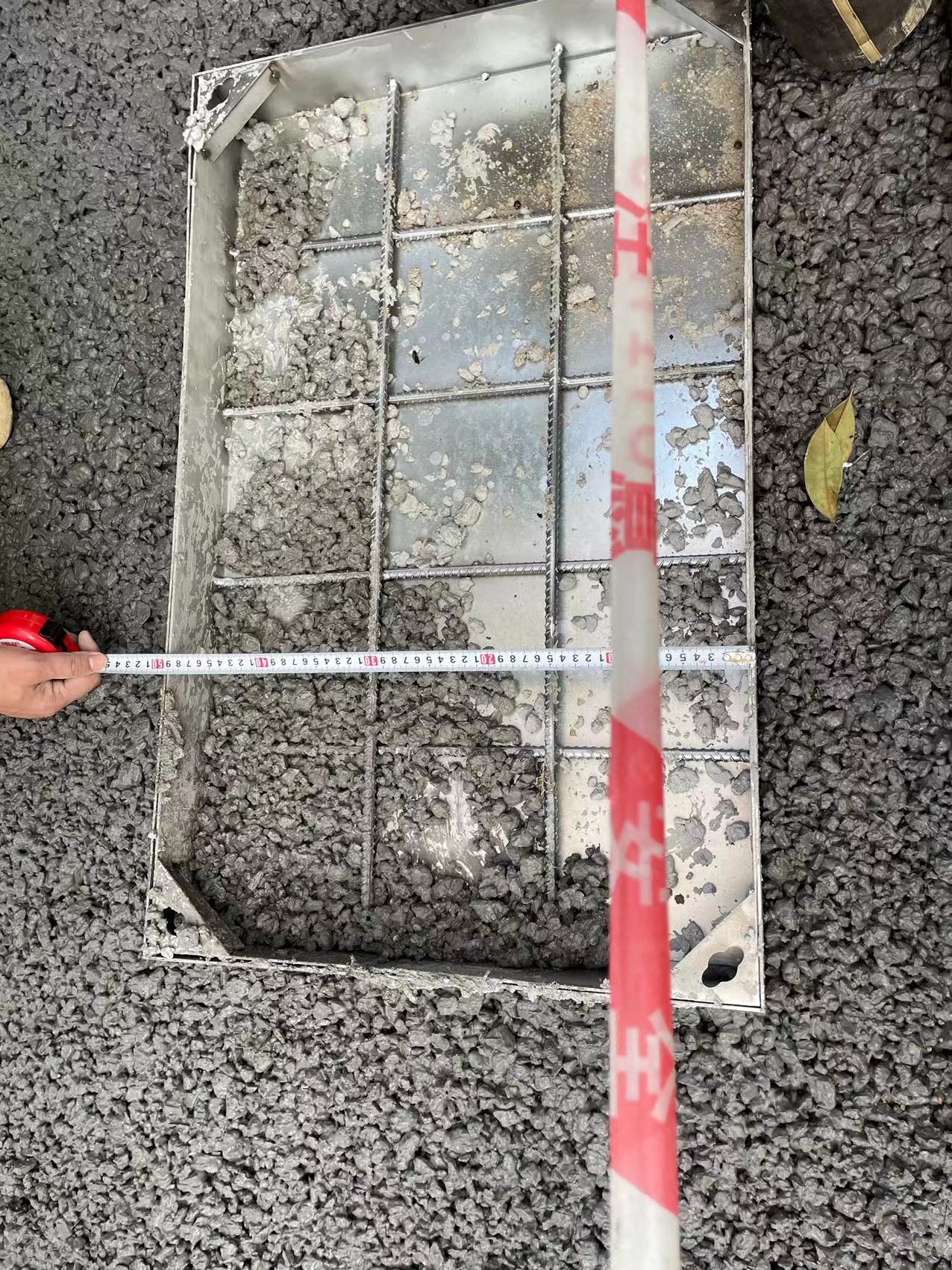 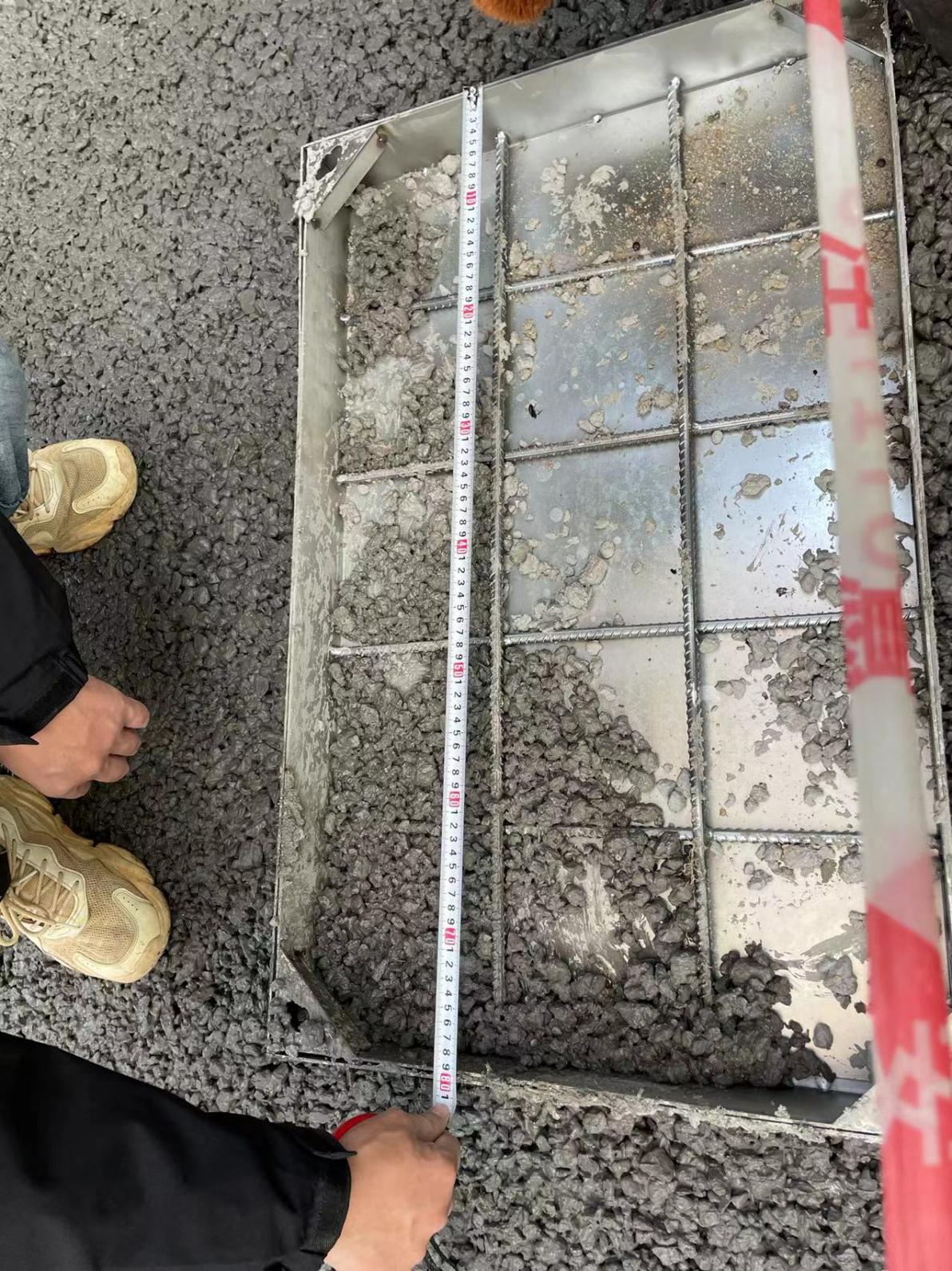 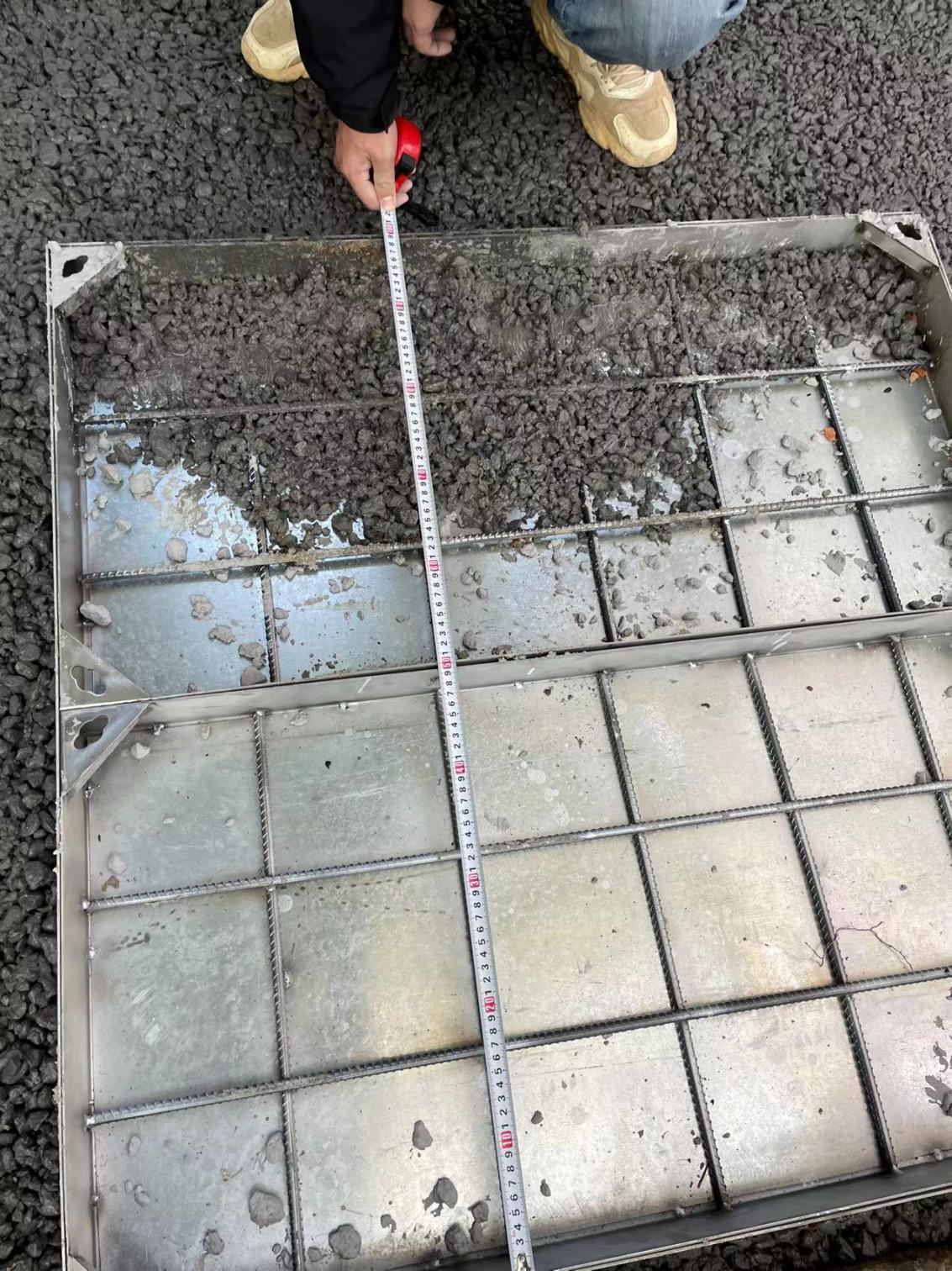 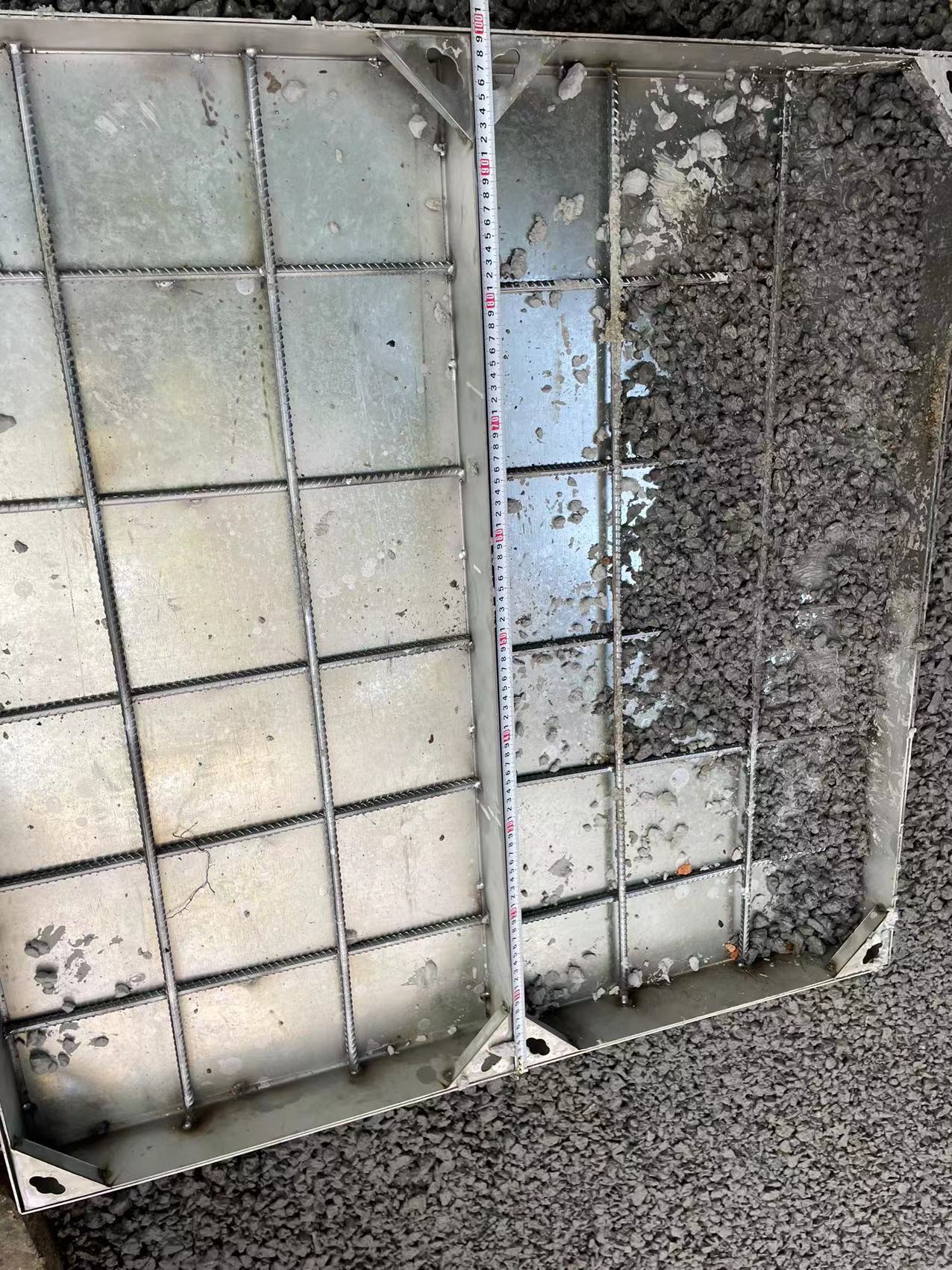 种植土厚度：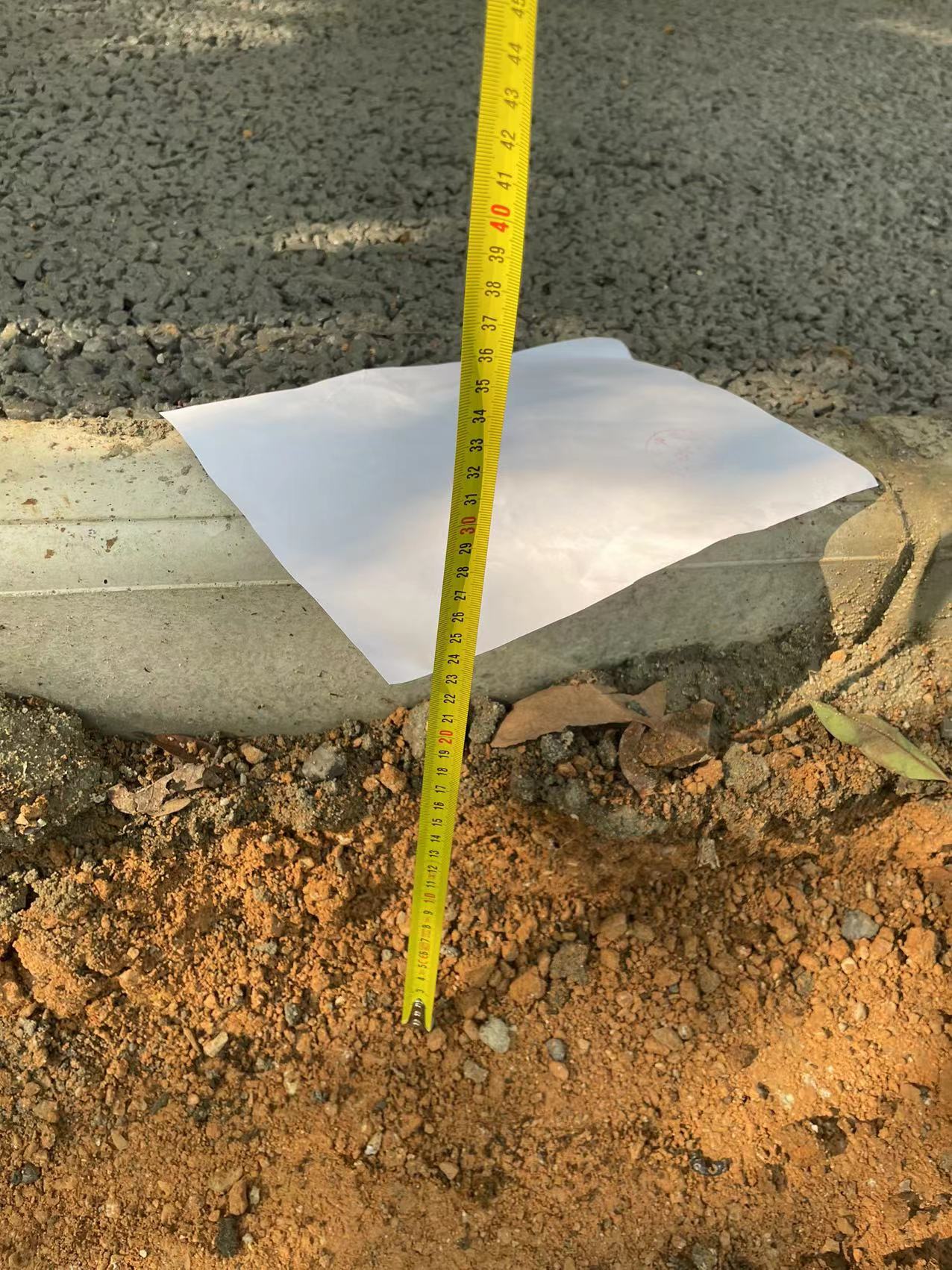 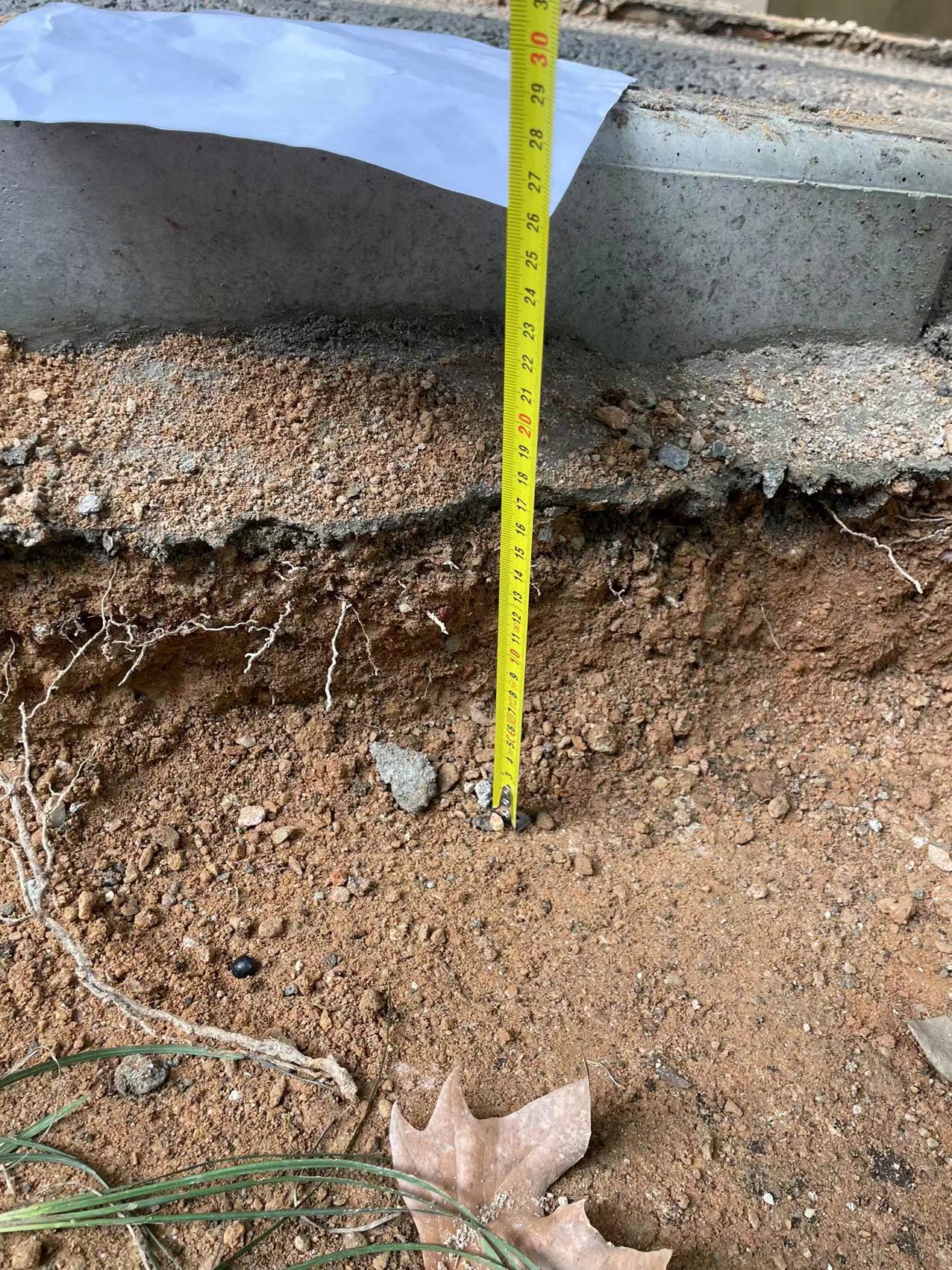 一：现场情况：北苑停车场夯实地面后铺垫了15cm石硝，之后进行了步砖的铺贴；车行道两边的土地夯实后也铺垫了15cm石硝，之后倒筑12cm厚的透水混凝土；车行道两边定制了不锈钢检查井盖，厚度约为2.5mm，尺寸分别记录；道路两边的种植土进行了记录，约为25cm。尺寸记录石硝厚度测量定制电缆检查井盖尺寸分别为：1、90*702、70*903、50*803、50*804、50*805、50*806、80*807、50*808、100*1009、100*10010、50*8011、100*100种植土厚度：一：现场情况：北苑停车场夯实地面后铺垫了15cm石硝，之后进行了步砖的铺贴；车行道两边的土地夯实后也铺垫了15cm石硝，之后倒筑12cm厚的透水混凝土；车行道两边定制了不锈钢检查井盖，厚度约为2.5mm，尺寸分别记录；道路两边的种植土进行了记录，约为25cm。尺寸记录石硝厚度测量定制电缆检查井盖尺寸分别为：1、90*702、70*903、50*803、50*804、50*805、50*806、80*807、50*808、100*1009、100*10010、50*8011、100*100种植土厚度：